МУНИЦИПАЛЬНОЕ БЮДЖЕТНОЕ ОБЩЕОБРАЗОВАТЕЛЬНОЕ УЧРЕЖДЕНИЕ ШУШЕНСКАЯ НАЧАЛЬНАЯ ОБЩЕОБРАЗОВАТЕЛЬНАЯ ШКОЛАОтчето результатах самообследованиямуниципального бюджетногообщеобразовательного учрежденияШушенская начальнаяобщеобразовательная школаза2016-2017 учебный год.Условия обеспечения образовательного процесса школы  и система управления образовательным учреждением.Общая характеристика школыНаименование школы: муниципальное бюджетное общеобразовательное учреждение Шушенская начальная общеобразовательная школа.Директор школы: Струкова Ирина Леонидовна, почётный работник общего образования РФЗаместитель директора по учебно-воспитательной работе: Ермакова Марина Николаевна Почтовый адрес: 662710, Красноярский край, рп. Шушенское, 1 мкр, 7 домЕ-mail: shush-kids@rambler.ruСайт: shush-kids@rambler.ruФакс, телефон:  (39139) 3-16-42Лицензия: серия РО № 03851 от 27.01.2012 (бессрочно)Учредитель: муниципальное образование Шушенский район. Полномочия учредителя от имени муниципального образования Шушенский район осуществляет администрация Шушенского района. Организация находится в ведении Управления образования администрации Шушенского района, осуществляющего координацию деятельности школы.Нормативные документы школыУстав образовательного учреждения.Принят на общешкольной конференции (протокол № 2 от 12.11.2015года), утверждён Постановлением администрации Шушенского района 17.12.2015 года № 1068. Школа реализует образовательные программы:-  Основную образовательную программу начального общего образования (1-4 класс, ФГОС);- Адаптированную основную образовательную программу начального общего образования обучающихся с задержкой психического развития МБОУ Шушенской НОШ;-Адаптированную образовательную программу начального общего образования обучающихся с задержкой психического развития МБОУ Шушенской НОШ;- Адаптированную образовательную программу начального общего образования обучающихся с умственной отсталостью (интеллектуальными нарушениями) МБОУ Шушенская НОШ.Основные локальные акты, регламентирующие деятельность образовательного учреждения МБОУ Шушенская НОШКоллективный договор. Положение о комиссии по урегулированию споров между участниками образовательных отношений.Порядок создания и утверждения инструкций, положений, правил образовательного учреждения регламентирующих организацию образовательного процесса, внутришкольного контроля.Положение о нормах профессиональной этики педагогических работниковПоложение о порядке пользования лечебно-оздоровительной инфраструктурой, объектами культуры и спортаПоложение о языке образованияПравила внутреннего распорядка для учащихсяПоложение об Управляющем совете школы.Положение о педагогическом совете школы.Положение о методическом объединении.Положение о методическом совете школы.Положение о внутришкольной системе оценки качества образования.Положение о порядке приема граждан на обучение по образовательным программам начального общего в муниципальное бюджетное общеобразовательное учреждение Шушенская начальная общеобразовательная школа.Положение о системе оценок, формах и порядке промежуточной аттестации обучающихся начального общего образования.Положение о ведении классного журнала.Положение о логопедическом пункте.Положение о рабочей программе педагога, реализующего ФГОС НООПоложение об общей конференции школы.Положение об общешкольном родительском комитете.Положение о школьном соуправлении.Положение о безотметочном обучении во 2-4 классах.Положение об оценке результатов обучения и развития учащихся первых классов.Положение о должностном (внутришкольном) контроле.Положение о библиотеке.Положение о мониторинге.Положение о классном руководстве.Положение об индивидуальных и групповых (коррекционных) занятиях с обучающимися.Положение о творческих группах педагогов.Положение по ведению тетрадей.Положение по ведению дневников.Положение о ведении личных дел учащихся с ограниченными возможностями здоровья.Положение о психолого-медико-педагогическом консилиуме.Положение о социально-психологической службе.Положение об организации образования больных детей на дому.Положение о совете профилактике правонарушений.Положение о постановке учащихся и семей на внутришкольный учёт.Положение о школьном наркологическом посте.Положение о механизме взаимодействия в образовательном пространстве школы по работе с учащимися «группы риска».Положение об организации образовательной деятельности для обучающихся с ОВЗПоложение о дежурстве по школе.Положение о физкультурно-спортивном клубе «Здоровячек».Положение об организации образовательного процесса во второй половине дня (группах продлённого дня).Положение об организации внеурочной деятельности обучающихся.Положение об адаптированной рабочей программе педагога, обучающего детей с ОВЗПоложение об организации работы в актированные дни зимнего периода. Система управления школой       В 2016 - 2017 учебном году педагогический коллектив школы продолжил работу над освоением  основной образовательной программы начального общего образования и начал работу по внедрению адаптированных основных образовательных программ начального общего образования для обучающихся с ОВЗ.        Данные программы охватывают основные направления работы школы:Обеспечение доступности качественного образования для каждого ученика школы.Введение ФГОС для обучающихся с ОВЗ.Реализация программы с одарёнными детьми «Умка собирает друзей».Сохранение и укрепление здоровья обучающихся.Обеспечение безопасности жизнедеятельности всех субъектов школьного образования.       Центральными звеньями в управлении школой остаются общешкольная конференция, Управляющий совет школы (председатель – Брик М.Б.), директор школы Струкова И.Л.       Заседания Управляющего совета школы, на которых рассматриваются вопросы, касающихся жизни школы проводятся по мере необходимости, но не реже 1 раза в месяц, а также по инициативе председателя или по требованию руководителя ОО, представителя Учредителя, членов Совета.Деятельность органов ученического соуправления: участие детей в управляющей системе формирует их организаторские способности и деловые качества. На протяжении многих лет работает ученическое соуправление обучающихся 1-4 классов – совет председателей школьного объединения «Маленькая страна».        Актуальной формой работы с ученической и родительской общественностью является анкетирование, которое выявляет степень удовлетворённости учебно-воспитательным процессом школы, позволяет администрации школы и педагогическому коллективу понимать своё место в жизни учеников и родителей, находить пути дальнейшего взаимодействия с ними, вносить коррективы в свою деятельность.     Результаты анкетирования учащихсяВысокий уровень - благоприятное отношение к школе, высокий уровень комфортности; оценивающие свое положение «внутри школы», то есть те, кто активно принимает школьную жизнь.Средний уровень - в целом принимают школьную жизнь, участвующие в отдельных школьных мероприятиях. В целом, удовлетворены школой.Низкий уровень - негативное отношение к школе. Негативного отношения к школе у детей нет (на начало учебного года низкий уровень комфортности и негативное отношение к школе показывали 4% обучающихся: 2 ребёнка с низким уровнем адаптации к школьному обучению. На данный момент ситуация стабилизировалась, за счёт целенаправленной и продуктивной работы классного руководителя, специалистов, родителей).Результаты анкетирования родителейБольшая часть родителей удовлетворены учебно-воспитательным процессом. Уровень удовлетворенности родителей УВП школы приближен к высокому уровню. Режим работы, анализ контингента обучающихся     Школа работает в режиме 5-дневной учебной недели для первоклассников и обучающихся с ОВЗ и 6-дневной учебной недели для 2-4 классов. Начало занятий в 8.15. Для обучающихся всех классов во второй половине дня предусмотрены занятия в группе продленного дня. Продолжительность учебного года – 33 недели – для 1 классов, 34 учебные недели (для 2-4 классов). Продолжительность урока - 45 минут, за исключением первых классов в 1 полугодии.      Численность детей, обучающихся в школе, остаётся стабильной. В 2016-2017 учебном году в школе обучалось 244 ребёнка, средняя наполняемость классов – 23,3 ч.:-9 классов общеобразовательных, 1 класс-комплект для обучения по АООП для детей с задержкой психического развития, 1 класс-комплект для обучения по АОП для детей с задержкой психического развития,1 класс-комплект для обучения по АОП для обучающихся с  умственной отсталостью;Социальный паспорт обучающихся и семей:49детей из 47   неполных семей;32ребёнка из29 малообеспеченных семей;31ребёнок из 2 многодетных семей; 6 детей из   4 опекаемых семей;3 учащихся находятся на индивидуальном обучении на дому 3 ребёнка инвалидаУчащихся и семей, состоящие на учёте МО МВД России «Шушенский», находящихся в социально-опасном положении - нет.          Школа продолжает взаимодействовать с организациями, предприятиями района и края, что позволяет обеспечить доступность качественного образования для каждого обучающегося: школы посёлка, района; организации дополнительного образования; историко-этнографический музей-заповедник «Шушенское»; Саяно-Шушенский биосферный заповедник; национальный парк «Шушенский бор».1.5.Качество кадрового, учебно – методического, библиотечно-информационного обеспечения, материально-технической базы школыУкомплектованность кадрами составляет 100%. Общая численность работников  - 45чел., из них:  24 – педагогические работники, 2- административный персонал, 19 – учебно-вспомогательный персонал, служащие, рабочие.Образовательный ценз педагогических кадров: Квалификационный уровень  педагогических кадров:Педагогический стаж и повышение квалификации педагогических кадров:В образовательной организации созданы материально-технические  условия для организации проведения учебно-воспитательного процесса:-полностью укомплектованы оборудованием, необходимым для выполнения образовательной программы школы  кабинеты начальных классов. Постоянно из средств субвенции на образовательный выделяются средства на  оборудование и инвентарь для спортивного зала, технологии; -показатели информатизации образовательного процессаОбеспеченность учебной, учебно-методической и художественной литературой:-фонд литературы  на 01.06.2017 года составляет 6051 экземпляров (учебники - 1914, литература - 4137);-обеспеченность учебниками школьников 1-4 классов составляет 100%;-количество выписываемых  периодических изданий – 19.В библиотеке ведётся электронный каталог. Оборудована  локальная сеть с выходом в Интернет.Востребованность библиотечного фонда и информационной базы достаточно высока.Содержание, оценка и анализ образовательной деятельности школы2.1.Основные направления образовательной программы  школы        Миссией образовательного учреждения является создание условий для формирования личности ученика, обладающего современным уровнем знаний и компетентностей на основе внедрения в образовательный процесс технологий деятельностного и личностно-ориентированного обучения; обеспечение качественного образования для всех и каждого учащегося.Целью образовательной программы является обеспечение планируемых результатов по достижению выпускником начальной общеобразовательной школы целевых установок, знаний, умений, навыков и компетенций, определяемых личностными, семейными, общественными, государственными потребностями и возможностями ребёнка младшего школьного возраста, индивидуальными особенностями его развития и состояния здоровья.К числу планируемых результатов освоения основной образовательной программы отнесены:личностные результаты — готовность и способность обучающихся ксаморазвитию, сформированность мотивации к учению и познанию, ценностно-смысловые установки выпускников начальной школы, отражающие их индивидуально-личностные позиции, социальные компетентности, личностные качества; сформированность основ российской, гражданской идентичности;метапредметные результаты — освоенные обучающимися универсальныеучебные действия (познавательные, регулятивные и коммуникативные);предметные результаты — освоенный обучающимися в ходе изучения учебныхпредметов опыт специфической для каждой предметной области деятельности по получению нового знания, его преобразованию и применению, а также система основополагающих элементов научного знания, лежащая в основе современной научной картины мира.Личностные результаты формируются за счёт реализации как программ отдельных учебных предметов, так и программы духовно-нравственного развития и воспитания обучающихся, программы формирования культуры здорового и безопасного образа жизни.Метапредметные результаты формируются за счёт реализации программы формирования универсальных учебных действий и программ всех без исключения учебных предметов.В основе реализации основной образовательной программы лежит системно-деятельностный подход, который предполагает:·воспитание и развитие качеств личности, отвечающих требованиям информационного общества, инновационной экономики, задачам построения российского гражданского общества на основе принципов толерантности, диалога культур и уважения его многонационального, полилингвального, поликультурного и поликонфессионального состава;·переход к стратегии социального проектирования и конструирования на основе разработки содержания и технологий образования, определяющих пути и способы достижения социально желаемого уровня (результата) личностного и познавательного развития обучающихся;·ориентацию на достижение цели и основного результата образования — развитие личности обучающегося на основе освоения универсальных учебных действий, познания и освоения мира;·признание решающей роли содержания образования, способов организации образовательной деятельности и учебного сотрудничества в достижении целей личностного и социального развития обучающихся;·учёт индивидуальных возрастных, психологических и физиологических особенностей обучающихся, роли и значения видов деятельности и форм общения при определении образовательно-воспитательных целей и путей их достижения;·обеспечение преемственности дошкольного, начального общего, основного общего, среднего (полного) общего и профессионального образования;·разнообразие индивидуальных образовательных траекторий и индивидуального развития каждого обучающегося (включая одарённых детей и детей с ограниченными возможностями здоровья), обеспечивающих рост творческого потенциала, познавательных мотивов, обогащение форм учебного сотрудничества и расширение зоны ближайшего развития.       Личностно – ориентированный, деятельностный подход в организации образовательного процесса школы приведёт к становлению личности выпускника школы. Выпускник школы: владеет званиями и  представлениями  научной картины мира в профильных предметах, включающей понятия, законы и закономерности, явления и научные факты;владеет  надпредметными знаниями и умениями, необходимыми для поисковой, творческой, организационной и практической деятельностиумеет  действовать ответственно и самостоятельноготов к образовательному и профессиональному самоопределению;способен оценивать свою деятельность относительно разнообразных требований, проводить ее адекватную самооценку; освоил виды, формы и различные ресурсы учебно-образовательной деятельности, необходимые в будущем;освоил способы разнообразной продуктивной коммуникации;понимает  особенности выбранной профессии;достиг такого уровня образованности в предметных областях знания, который позволит учащимся успешно сдать вступительные экзамены в ВУЗы  ССУЗы и продолжать в них обучение;сформированы основные ключевые компетенции и получены социально-значимые достижений в творческой деятельности, способствующих развитию качеств личности, необходимых человеку для успешной самореализации.2.2. Принципы построения учебного плана школы         Учебный план школы на 2016-2017 учебный год составлен на основе:-Федерального государственного образовательного стандарта начального общего образования, утверждённого приказом Министерства образования и науки Российской Федерации от 06.10.2009 № 373 (с изменениями от 26.11.2010 № 1241);-Приказа Министерства образования и науки Российской Федерации от 03.06.2011 №1994 «Об изменениях, которые вносятся в федеральный базисный учебный план и примерные учебные планы для образовательных учреждений Российской Федерации, реализующих программы общего образования, утверждённые приказом Министерства образования Российской Федерации от 09.03.2004 №1312»; -Приказа Министерства образования Российской Федерации от 09.03.2004г. №1312 «Об утверждении Федерального базисного учебного плана и примерных учебных планов для образовательных учреждений Российской Федерации, реализующих программы общего образования»; -Приказа Министерства образования Российской Федерации от 05.03.2004г. № 1089 «Об утверждении Федерального компонента государственных образовательных стандартов начального общего, основного общего и среднего (полного) общего образования»;-Приказа Министерства образования и науки РФ от 31 января 2012 г.    № 69 «О внесении изменений в федеральный компонент государственных образовательных стандартов начального общего, основного общего и среднего (полного) общего образования»;-Санитарно-эпидемиологических правил и нормативов (СанПиН 2.4.2.2821-10), зарегистрированных в  Минюсте России 03.03.2011 года, регистрационный № 19993;-Распоряжения Правительства РФ от 20.01.2012 №84-р, приказа Министерства образования и науки РФ от 31.01.2012 №69  «От  окончании апробации комплексного учебного курса «Основы религиозных  культур и светской этики» и  включении  в состав федерального компонента государственного образовательного стандарта   начального общего образования, утверждённого приказом РФ от 05.03.2004 №1089,  учебного предмета «Основы религиозных культур и светской этики».                 Начальное общее образование обеспечивает развитие обучающихся, овладение ими чтением, письмом, счетом, основными умениями и  навыками учебной деятельности, элементами самоконтроля учебных действий, культурой поведения и речи, основами личной гигиены и здорового образа жизни. Содержание образования начальной школы реализуется посредством образовательных  программ: «Школа России», «Начальная школа 21 века», АООП для обучающихся с ЗПР, АОП для детей с ЗПР, АОП для обучающихся с умственной отсталостью (интеллектуальными нарушениями). Учебный план для 1-4 классов разработан на основе Федерального государственного образовательного стандарта начального общего образования, утверждённого приказом Министерства образования и науки Российской Федерации от 06.10.2009 № 373 (с изменениями от 26.11.2010 № 1241) - 1 вариант.       Из части, формируемой участниками образовательных отношений,  учебного плана выделены часы для усиления предметов обязательной части УП: русский язык, математика, литературное чтение.        Учебный план имеет необходимое кадровое, методическое, материально-технологическое обеспечение, дает возможность развития творческого потенциала личности и удовлетворения образовательных запросов и познавательных интересов школьников, реализует главный принцип образования: приоритет развития личности учащегося.    Качество освоения обучающимися основной образовательной программы на основе показателей внутришкольного контроля   На течение 2016 –2017 учебного года в учреждении обучалось 244 учащихся 1-4-х классов, функционировало три группы продлённого дня - в режиме которых проводилась внеурочная деятельность во второй половине дня.Информация об уровне обученности учащихся начальной школы и результаты работы учителей начальных классов.Общие показатели  обучения за 2016 – 2017 учебный год:Качество знаний по школе в сравнении с 2015 – 2016 учебным годом повысилось  - Д + 8% .  Результаты обучения по классам:Результаты стабильно высокие благодаря целенаправленной работе педагогов над формированием универсальных учебных действий, постоянному мониторингу качества обучения.Преемственность между 1 и 2 ступенями обучения         Снижение общего качества за счёт нового предмета – география. Результаты ККР обучающихся 4 классовВысокий уровень качества овладения умениями в соответствии с требованиями ФГОС выпускниками школы. Школьный результат выполнения проверяемых умений в соответствии с ФГОС, выше краевых  показателей:Читательская грамотностьРезультаты выпускников выше результатов региона. 100% выполнения работы. Групповой проектРезультаты итоговых контрольных работ обучающихся школы достигли результатов, заложенных в ФГОС НОО. Оценка функционирования внутренней системы оценки качества образованияВнутренняя система оценка качества образования основывается на следующих локальныхактах:- Положения о системе оценивания, нормах оценок по предметам, о формах, периодичности и порядке текущего контроля успеваемости и промежуточной  аттестации  обучающихся начального общего образования-Положения о внутришкольной системе оценки качества образования (ВШСОКО)в МБОУ Шушенская НОШ.      Оценка качества образования – процедуры установления соответствия образовательных достижений обучающихся, качества общеобразовательных программ, деятельности образовательной системы на уровне образовательного учреждения, реализующего программы общего образования, субъекта в целом – государственному образовательному стандарту общего образования, показателям результативности целевых программ и проектов в области общего образования, ожиданиям местного сообщества, обучающихся, родителей (законных представителей). Объектами оценки являются: - профессиональные достижения учителей, реализующих программы образования различного уровня и направленности; - образовательные программы ОУ; - учебные и внеучебные достижения учащихся; - организация учебно-воспитательного процесса в ОУ; - качество процесса обучения; - учебно-методическое и кадровое обеспечение образовательного процесса в ОУ; - материально-техническое обеспечение; - организация питания учащихся в ОУ; - организация досуга учащихся в ОУ; - здоровье учащихся.        Мониторинг качества образования проводится в нескольких направлениях: оценка предметных и метапредметных результатов обучающихся (ведется педагогом-предметником в течение всего учебного года), оценка личностных результатов (проводится педагогом-психологом в соответствии с разработанной циклограммой), оценка внеучебных достижений учащихся (ведется классным руководителем.). В апреле 2017 года был разработан мониторинг «Формирования навыка смыслового чтения».       Итоги мониторинговых мероприятий доводятся до сведения педагогических работников на заседаниях педагогического совета,  методических совещаниях. Проблемы, выявленные в ходе мониторинга и контроля обсуждаются со всеми участниками образовательных отношений с целью выработки эффективных способов изменения ситуации.Внеурочная деятельность: введение внеурочной деятельности в начальных классах  ориентировано на создание условий для неформального общения учащихся класса или учебной параллели, имеет выраженную воспитательную и социально-педагогическую направленность. Внеурочная деятельность школьников - это совокупность всех видов деятельности учащихся (кроме учебной деятельности и деятельности на уроке), в которых возможно и целесообразно решение задач их воспитания и социализации.В 1-4 классах внеурочная деятельность ведётся по следующим направлениям:  Результаты урочной и внеурочной деятельности систематизируются учителями и родителями детей в портфолио достижений ребёнка.2.4. Эффективность методической работы школыПриоритетные направления методической работы школы на 2016-2017 учебный год:-Создание условий  для эффективного психолого-педагогического и методического сопровождения участников педагогического процесса по реализации ФГОС начального общего образования;-Совершенствование педагогического  мастерства учителей по овладению новыми образовательными технологиями;-Повышение  компетентности  педагогов через изучение и обобщение передового опыта работы учителей начальных классов; -Систематизация работы с одаренными учащимися. Процесс самообразования и саморазвития педагогов в течение 2016-2017 учебного года был организован в соответствии  с регламентом организации методической деятельности в школе на основе самоопределения учителя. Для реализации индивидуальных образовательных задач использовалось содержание образовательных модулей муниципальной системы повышения квалификации, краевого института повышения квалификации и ресурсы других институтов,  в том числе в дистанционной форме.Повысили квалификацию:- 100% педагогов через работу семинаров ШМО:были проведены семинары по темам: «Методы и средства эффективного обучения младших школьников. Технология развития критического мышления», «Профессиональный стандарт педагога», «Формирование ИКТ-компетентности обучающихся.», «Формирование навыка смыслового чтения».Педагоги поделились опытом использования на их взгляд наиболее эффективных приемов и методов обучения, рассмотрели и апробировали методы критического мышления, изучили проект «Профессионального стандарта педагога», разработали модель «Формирования ИКТ-компетентности обучающихся.», мониторинг «Формирования навыка смыслового чтения».- 100% педагогов через участие в работе муниципальных образовательных программ повышения квалификации, проведены мастер-классы, составлены конспекты уроков, разработаны практические материалы по тематике посещенных модулей;-  через курсовую подготовку:  «По спортивному ориентированию»-1чел(4%)«Обучение и воспитание детей с ЗПР в условиях реализации ФГОС»-1ч«Современные образовательные технологии»-3ч(12%)«Деятельность социального педагога в ОО в рамках реализации ФГОС и «Стратегии развития воспитания»-1ч(4%)«Содержание и особенности разработки специальной индивидуальной программы развития»-1ч(4%)-  через участие в вебинарах:«Организация индивидуально-ориентированных учебных занятий в рамках ФГОС»-3ч(12%)«Проектирование технологических карт разных типов уроков в соответствии с требованиями ФГОС» 8ч(30%)- 100% через работу по темам самообразования, результаты работы были заслушаны на ШМО.Педагоги школы Логачева С.Ф., Дашук И.Ю., Горяева Т.К. являются руководителями РМЦ.  Мусихина Н.Н.- руководителем муниципальной образовательной программы повышения квалификации « Современные подходы к использованию здоровьесберегающих технологий в системе специального образования».     С 01.09.2015 года ОО является краевой пилотной площадкой по внедрению  ФГОС НОО обучающихся с ОВЗ (задержка психического развития) (приказ №2/2 от .08.09.2015). Организована деятельность рабочей группы по внедрению ФГОС НОО обучающихся с ОВЗ (руководитель  А.В. Чудайкина).     В соответствии с планом работы на год членами рабочей группы внесены изменения и дополнения в Положение о формах, периодичности и порядке текущего контроля и промежуточной аттестации обучающихся начального общего образования. Разработано и утверждено Положение о системе оценивания и нормах оценок по предметам обучающихся с ограниченными возможностями здоровья.Разработаны и утверждены:- Адаптированная основная общеобразовательная программа начального общего образования обучающихся с задержкой психического развития муниципального бюджетного общеобразовательного учреждения Шушенской начальной общеобразовательной школы (Вариант 7.2).- Адаптированная основная общеобразовательная программа начального общего образования обучающихся с умственной отсталостью(интеллектуальными нарушениями)муниципального бюджетного общеобразовательного учреждения Шушенской начальной общеобразовательной школы (Вариант 1).    Отработан механизм учета индивидуальных достижений обучающихся с ОВЗ. Составлены индивидуальные карты сопровожденияобучающихся.    Определены организационно – содержательные характеристики стартовой, текущей и итоговой диагностики.    Проведено анкетирование родителей «Удовлетворённость образованием ваших детей в рамках введения ФГОС НОО обучающихся с ОВЗ». Результаты анкетирования родителей детей с ОВЗ (1 класс)Всего принимало участие в анкетировании 3 родителяЗнаете ли Вы о введении с 01.09.2016 года федерального государственного образовательного стандарта начального общего образования обучающихся с ОВЗ? ДА-3 ч.В среде своих одноклассников ребенок чувствует себя комфортно Согласен – 3ч.Педагоги проявляют доброжелательное отношение к моему ребенкуСогласен – 3ч.Педагоги справедливо оценивают достижения моего ребенкаСогласен – 3 ч.В школе учитывают индивидуальные способности моего ребенкаДА-3ч.Ребенок получает помощь специалистов (педагога-психолога, учителя-логопеда, социального педагога)-3ч.Родители взаимодействуют со специалистами школы-3ч.В школе проводятся мероприятия, интересные и полезные для ребенка-3ч.В школе работают кружки и секции, в которых занимается мой ребенок-3ч.Родитель-как участник образовательного процесса-3ч.Полностью удовлетворены условиями получения образования ребенка-3ч.Считают, что введение АОП способствует сохранению и укреплению здоровья детей с ОВЗ-3ч.Таким образом, удовлетворенность родителей детей с ОВЗ работой школы составляет 100% (высокий уровень).   В рамках проведения «Дня открытых дверей» проведено собрание для родителей обучающихся с ОВЗ по теме:  «Взаимодействие семьи и школы  -  залог успешности ребенка». Целью собрания было - оказание помощи просветительского и консультативного характера в вопросах воспитания и обучения ребенка; профилактическая и разъяснительная работа с родителями по вопросам воспитания детей, организации их досуга и занятости, правовые аспекты ответственного родительства. Учителем – логопедом Мусихиной Н.Н. проведен семинар «Использование здоровьесберегающих  технологий в работе с обучающими ОВЗ», участниками которого стали педагоги и специалисты школ района.    Обобщен и представлен опыт деятельности  родительского клуба «Вместе мы сможем все!» для коррекционной и обучающей работы с родителями детей с ОВЗ:-окружной семинар-совещание «Управление изменениями. Планирование и достижение образовательных результатов как ресурса развития территории» (17 марта 2017 г., пгт.Шушенское)-муниципальный Образовательный Форум – 2017 по теме «Управление качеством образования: планирование и достижение образовательных результатов» (28 апреля 2017г., пгт.Шушенское)-краевой Форум управленческих практик (11-12 мая 2017 г., г. Красноярск)         Презентовали свой опыт работы педагоги школы на районных мероприятиях (школа образовательных и управленческих практик, районный методический форум,  районные образовательные программы, заседания РМЦ), школьных формах (педагогические советы,   заседания ШМО, проведение открытых уроков), на сайтах сетевых сообществ педагогов. Хочется отметить наиболее эффективные формы представления своего опыта в очном режиме, которые непосредственно вовлекают педагогический коллектив в деятельность и позволяют использовать полученные приёмы и знания в собственной работе:1) презентация опыта через доклады, выступления на мероприятиях районного уровня (Чудайкина А.В., Мусихина Н.Н.Горяева Т.К., Демидович Е.Г., Лапшина Н.В.Самсонова В.П.).2) публикации в научно-практических журналах, на сайтах педагогических сообществ,  сборниках (Самсонова В.П., Демидович Е.Г., Мусихина Н.Н.Лапшина Н.В.Бушмакина Л.С.Александрова Т.С.Горяева Т.К.,Чудайкина А.В.)3)  участие в профессиональных конкурсах:-муниципальный конкурс «Учитель года Красноярского края»: лауреаты конкурса  Акимова Н.М. и Иванникова И.М.;-14ч (53%) приняли участие и стали победителями в дистанционных конкурсах различного уровня: международных-6ч(23%), всероссийских-8ч(32%), краевых-3ч(12%).       При всех успехах педагогов школы хотелось бы отметить, что в этом году педагоги школы не участвовали в профессиональном конкурсе на денежное поощрение лучших учителей, не проявили особого желания для очного предъявления своего педагогического опыта, предпочитая дистанционные формы. Одно из направлений методической работы школы – организация работы с одаренными детьми. Работа с одаренными детьми в МБОУ Шушенская НОШ строится в соответствии с программой «Одаренные дети».Цель работы с одаренными детьми: выявление и поддержка одаренных детей Задачи: сформировать положительную мотивацию у учеников к школьной жизни; выявить учащихся самореализующихся в учебной и внеучебной деятельности; помочь учащимся проявить творческие, интеллектуальные и спортивные способности;повысить уровень взаимодействия семьи и школы. Работа с одаренными детьми проводится по трем направлениям: интеллектуальное, творческое, спортивное.В октябре текущего года прошла психологическая диагностика по выявлению одаренных детей. Сформирован банк данных (интеллектуальное направление – 30 обучающихся, творческое – 27 обучающихся, спортивное – 18 учащихся)В школе отработана система организации работы по участию обучающихся в различных конкурсах. В соответствии с планом ученики школы принимают участие в конкурсах разного уровня. Были проведены школьные предметные олимпиады по русскому языку, математике, окружающему миру, школьный этап конкурса исследовательских работ. Выявлены победители, успешно представившие ОО на районной олимпиаде (рус.яз.-1 место, математика- призер), на муниципальном этапе конкурса исследовательских работ «Моё Красноярье» (1 место – 2 чел, 2 место – 2 чел, 3 место – 1 чел), дистанционные всероссийские олимпиады (57 дипломов), дистанционные конкурсы по предметам (44 диплома), дистанционные конкурсы исследовательских работ (3 диплома), В январе 36 учащихся школы приняли участие во II Всероссийской метапредметной олимпиаде по ФГОС «Новые знания» (диплом 1 степени – 1, диплом 2 степени–3, диплом-3степени–3).
В дальнейшей деятельности по данному направлению планируется коррекция банка данных одаренных детей в ОО, систематизация работы с одаренными обучающимися, дальнейшее участие детей в конкурсах разного уровня.Условия обеспечения образовательного процесса соответствуют требованиям ФГОС НОО, отвечают нормам действующего законодательства и позволяют качественно организовывать образовательный процесс. В 2017-2018 учебном году продолжать создавать условия для педагогов школы по прохождению аттестации и курсовой переподготовки; стимулировать педагогов к участию в профессиональных конкурсах, научно-практических конференциях, публикации материалов из опыта работы.. Продолжать организацию внутришкольного повышения квалификации педагогов на основе их участия в методических объединениях, семинарах и мастер- классах.Школьное соуправление    В школе большое внимание уделяется развитию школьного соуправления. Школьное соуправление  рассматривается в режиме протекания совместной и самостоятельной жизни, в которой каждый ученик может определить свое место и реализовать свои способности и возможности. Смысл школьного соуправления заключается не в управлении одних детей другими, а в обучении всех детей основам демократических отношений в обществе, в обучении их управлять собой, своей жизнью в коллективе. 
Главные условия развития органов школьного соуправления: — не наделять органы соуправления властными полномочиями;— ставить перед ними посильные задачи;— помогать, включать в систему соуправления педагогов.Данная модель соуправления содействует саморазвитию личности. Решает проблему формирования свободного человека. Происходит передача опыта ответственности от одних к другим. Ответственность за собственное поведение, за последствия своих действий, за свои поступки перед окружающими. Возникает понимание, что «я не один, что я живу среди себе подобных, что мое поведение определенным образом влияет на окружающих».
 Цель школьного соуправления: объединить усилия для добрых и полезных обществу дел, раскрыть и утвердить себя среди людей и для людей.Задачами школьного соуправления являются: — выявление актива среди учащихся и развитие самоуправления в школе;—формирование активной гражданской позиции;— приобретение учащимися навыков правовой, политической и экономической культуры;
— знакомство с основными демократическими процессами современного гражданского  общества;
— умение адаптироваться в изменяющихся условиях современного общества.
В течение учебного года работали вновь избранные классные активы, которые входили в школьные советы: совет председателей, совет художников, совет санитаров, совет книголюбов, совет затейников, совет физоргов. Каждый совет имеет свои обязанности и права, разработанные и утвержденные на советах актива. По решению совета председателей каждые учебные полгода подводятся итоги конкурса «Лучший класс школы». Критерии конкурса:результативность учебного процесса (процент качества выше 60% - 1балл, отсутствие неуспевающих – 1балл);результативность профилактической работы (отсутствие дисциплинарных взысканий, правонарушений – 1 балл);организация внеклассной деятельности (отражение жизни класса в классном уголке – 1 балл);участие класса в общешкольных мероприятиях (1 балл за призовое место);участие класса в мероприятиях  разного уровня (3 балла за 1 место, 2 балла за 2 место, 1 балл за 3 место, 1 балл за участие); дежурство класса по школе (без замечаний 2 балла); итоги школьных рейдов: «Как мы выглядим», «Мой учебник», «Школа- наш дом»( без замечаний 3 балла); участие актива класса в школьном соуправлении (без замечаний 3 балла). Лучшим классом в конкурсе «Лучший класс 2016-17 уч. года» за год стал 1 «А» класс, классный руководитель Самсонова В.П.,   Анализ системы внутри школьного контроля, рейтинга общественной активности классов показал, что наиболее эффективно в учебном году проявили себя классные руководители:  Александрова Т.С.., Степанова И.В.III. Создание условий для сохранения здоровья и обеспечения безопасности участников образовательного процесса.3.1.Психолого-педагогическое сопровождение учебно-воспитательного процесса.Психолого-педагогическое сопровождение в образовательной организации строится в соответствии с «Положением о службе практической психологии в системе Министерства образования РФ», должностной инструкцией, локальными нормативными актами образовательной организации, а также запросами администрации школы, педагогов, родителей.Исходя из требований новых образовательных стандартов и запросов общества,  в основу профессиональной деятельности положены принципы психолого-педагогического сопровождения образовательного процесса. Цель работы – это психолого-педагогическая поддержка обучающихся на всех этапах возрастного развития, сохранение и укрепление психологического здоровья, повышение адаптационных возможностей обучающихся и психологической культуры всех субъектов образовательного процесса на протяжении всего периода обучения.Психолого-педагогическое сопровождение реализуется на всех уровнях: индивидуальном, групповом, уровне класса и образовательной организации.Психолого-педагогическое сопровождение участников образовательного процесса проводится по следующим направлениям: профилактика, диагностика, консультирование, коррекционно-развивающая работа, просвещение и профилактика, экспертиза.Поставленные задачи:Выявить уровень психологической готовности обучающихся 1-классов к школьному обучению;Выявить обучающихся с признаками дезадаптации (с учетом психофизиологических особенностей);Профилактика и коррекция нарушений в развитии;Оказать психологическую поддержку учащимся, педагогам, родителям;Развивать психологическую компетентность, детско-родительские отношения участников образовательного процесса;Выявление и психологическое сопровождение учащихся «группы риска»;Разработка и реализация коррекционно-развивающих мероприятий, программ.Результаты профессиональной деятельности по направлениям.I. Диагностическое направление.Диагностическая работа включала индивидуальные и групповые обследования с целью определения хода психического развития, соответствие развитию возрастным нормативам и адаптивности личности школьника, а так же проведение диагностики на определение психологической готовности к школе, диагностика личностных УУД, изучение уровня комфортности (удовлетворенности)  в школе.Диагностической работой охвачены все обучающиеся школы. На ПМПк обследовано и прошли муниципальную ПМПк - 5 обучающихся, с целью определения специальных образовательных условий, обеспечивающих доступное образование.В течение года проведены следующие диагностические мероприятия:1. Адаптация первоклассников.На начало и конец учебного года было обследовано 100% обучающихся, поступивших в первый класс. Данная деятельность ведется в системе и имеет четкий алгоритм, который предполагает помимо диагностической деятельности еще и профилактическую, консультативную и коррекционную работу. Цель: определение уровня адаптации и выявление дезадаптированных учащихся. Задачи: прогнозирование успешности ребенка в школе, возможных учебных трудностей на ранних этапах обучения.В сентябре-октябре проанализированы медицинские карты, проведено психологическое обследование. Всего 63 учащихся. Обследовалось несколько параметров: Сформированность внутренней позиции школьника, уровень учебной мотивацииУровень зрелости познавательных процессовУровень школьной тревожностиЭмоционально-волевая готовностьСамооценка Настроение. Отношение к школьной жизниАнализ результатов.По методике «Рисунок человека» высокий и средний уровень продемонстрировали 46 учащихся (74 %), низкий уровень – 9 учащихся. Низкие результаты по методике говорят об общей инфантильности («детскости», незрелости) ребенка. У таких детей может наблюдаться игровое отношение к учебным заданиям (что характерно для данного периода)По методике «Графический диктант» - высокий и средний уровень у 42 чел.(68 %). Это значит, что данное количество детей хорошо воспринимают и четко выполняют указания взрослого, умеют принимать поставленную задачу. Низкий уровень – 14 чел. (22 %) – набравшие от 0 до 3 баллов из возможных 16. То есть, практически не справились с заданием и его продолжением Дети, не справившиеся с методикой, испытывают затруднения при выполнении фронтальных инструкций, относящихся ко всему классу.По методике «Образец и правило»  - 27  чел.(44 %) обследованных успешно справились с заданием, в которых нужно было одновременно следовать в своей работе образцу и правилу; правильно воспроизвели образец и при этом соблюдая заданное правило. Низкий уровень – 29 чел. (47 %) – набравшие от 0 до 2 баллов из возможных 12 – не выполнили ни одного задания, либо частично или полностью справились только с одним. Низкие результаты служат предвестником трудностей в овладении математикой (речь идет не столько об арифметических операциях, сколько о решении задач).Положительное эмоциональное отношение к школе – у 51 уч.(82 %), нейтральное у 7 уч. (11 %), отрицательного и негативного отношения к школе ни у кого из детей нет.Адекватной самооценкой владеют 62 уч. (100 %), по наблюдениям с завышенной и заниженной самооценкой детей нет.Сформирована внутренняя позиция школьника у 53 уч. (85 %) – эти дети понимают и знают образец «хорошего ученика», проявляют интерес к новому, к знаниям, чувствуют и понимают необходимость учения; сохранение дошкольной ориентации – у 5 уч. (8 %).Высокий и средний уровень умений  ориентироваться на образец и копировать его, а так же положительное состояние мелкой моторики  показали 49 уч. (83 %); 10 уч.(17 %) – имеют низкий уровень.В целом, у большинства детей низкий уровень тревожности, но есть в классах неуверенные дети. Возможно, это связано с новой для них ситуацией (ситуация привыкания к новой социальной роли). По методике «Рисунок школы» у 54 (91 %) учащихся  сложилось эмоционально благополучное отношение к школе и процессу учения, дети готовы к принятию учебных задач и взаимодействию с учителем; Неприятие к учебным задачам и отказу от учебной деятельности, имеющие трудности в общении с учителем и одноклассниками показали 3 учащихся.Таким образом, по результатам проведенной диагностики и наблюдениям в адаптационный период можно сделать вывод о том, что социально-психологическая адаптация у разных детей проходит по-разному. Значительная часть детей  53 уч. (85,5 %) адаптировались к школе в течение первых двух месяцев. У этих детей преобладает хорошее настроение, активное отношение к учебе, желание посещать школу, добросовестно выполнять требования учителя, имеют высокий уровень мотивации, адекватно общаются со взрослыми и сверстниками, охотно идут на контакт.  Однако, в классах есть дети, у которых наблюдаются признаки дезадаптации (по результатам проведения комплекса методик и диагностико-прогностического скрининга), так называемые дети «группы риска» и дети с низким уровнем, которые испытывают трудности в различной степени в связи с недостаточной сформированностью тех или иных предпосылок к учебной деятельности; повышенная утомляемость, низкая работоспособность; с трудом подчиняются школьному режиму, трудности в усвоении  школьных норм поведения, с трудом понимают школьные обязанности – процесс адаптации затягивается. В течение адаптационного периода проведены индивидуальные консультации для родителей, выступление на родительском собрании по результатам диагностического обследования; с педагогами проводились беседы по особенностям психического  и возрастного развития детей, направленность на использование индивидуального подхода. Для всех обучающихся ведется кружок по курсу «Азбука школьной жизни»В этом году в деятельность введен диагностико-прогностический скрининг для обучающихся 1 класса, который позволяет выявить уровень развития основных показателей развития психических функций и запланировать коррекционно-развивающую деятельность с детьми. Диагностико-прогностический скрининг (автор Екжанова Е.А., .) состоит из 4 заданий: «Графические ряды»«Точки»Рисование «Дом-дерево-человек»«Дорожка звуков» (исследование сформированности операции звукового анализа, изучение готовности к систематическому овладению основами грамотного чтения и письма) По результатам скрининга выявлены 10 обучающихся с низким уровнем.  В течение года 3 ребенка прошли ПМПК, с остальными детьми проводилась коррекционно-развивающая работа, в результате которой дети показали уровень ниже среднего, средний и высокий.  С родителями обучающихся проводились беседы на родительском собрании, индивидуально. Педагогам было рекомендовано обратить особое внимание на обучающихся в целях профилактики школьной дезадаптации: (1а-2 учащихся; 1б – 6  учащихся).2. Диагностическое обследование «Уровень школьной тревожности» Целью являлось определить степень тревожности ребенка к социальным ситуациям и характера взаимоотношений ребенка со сверстниками и взрослыми в коллективе. Всего проанкетировано 249 обучающихся.Результат: Высокие показатели говорят об индивидуально-психологических  особенностях, которые заключаются в повышенной склонности испытывать спокойствие в самых разных ситуациях. С педагогами и родителями проведена беседа на выявление стиля воспитания в семье. С педагогами – об особенностях работы с тревожными детьми. С детьми – психокоррекционная работа по налаживанию психоэмоционального состояния. 3. Мониторинг личностных УУД. Ежегодно, согласно Программе психолого-педагогического сопровождения введения ФГОС начального общего образования и  годовому плану работы, проводится мониторинг личностных  УУД обучающихся 1-4 классов для исследования уровня мотивации, самооценки, уровня нравственно-этической ориентации.  На основе полученных данных формируются группы для проведения коррекционно-развивающих занятий и проводятся индивидуальные занятия и консультации, как с обучающимися, так с  педагогами  и  родителями (законными представителями).Результат в целом по школе: Вывод: личностные УУД у обучающихся 1-4 классов сформированы на достаточно хорошем  уровне. Классные руководители, родители с результатами ознакомлены,  даны рекомендации. Достаточный и высокий уровень мотивации, их стабильность и положительная динамика свидетельствуют об эффективности психолого-педагогического сопровождения образовательного процесса.  4. Анкетирование родителей «Удовлетворенность УВП школы» с целью  выявления состояния учебно-воспитательного процесса в образовательной организации, определение уровня удовлетворенности родителей ОО по итогам  учебного года в динамикеУчастники:  родители (157 чел., включая родителей детей с ОВЗ) По результатам анкетирования родителей 1-4 классов получены следующие данные:Количественный и качественный анализ  анкет по результатам I и II полугодия показал:100% родителей систематически получают информацию о целях и задачах школы в области обучения и воспитания детей, о режиме работы образовательной организации. По мнению большей части опрошенных  родителей,  педагоги в достаточной степени предоставляют консультационную и иную помощь в вопросах воспитания ребенка, что дает возможность грамотно строить отношения с детьми и педагогами. Удовлетворены взаимоотношениями своего ребенка в классном коллективе и в школе.100 % родителей удовлетворены взаимоотношениями с администрацией и педагогическим коллективом школы.Педагоги ежедневно и своевременно обсуждают с родителями различные вопросы, касающиеся жизни ребенка в школе (успеваемость, дисциплина, прочие). Удовлетворенность по этому показателю составила 100 %. В школе заботятся о  состоянии здоровья ребенка, о профилактических мероприятиях по укреплению здоровья детей. Показатель удовлетворенности составил 100 %.  Занятость детей в различных мероприятиях и внеурочной деятельности отмечают 100% родителей.100 % родителей считают, что в процессе обучения и воспитания педагоги учитывают индивидуальные особенности детей. Положительное взаимодействие в школьном коллективе, комфортность ребенка отмечает 100 % родителей.100% родителей удовлетворены работой педагогов и персонала школы. Материально-техническими условиями удовлетворены 100%.Таким образом, большая часть родителей удовлетворены учебно-воспитательным процессом школы. Показатель удовлетворенности на конец  учебного года – 98 % (на начало учебного года показатель был 96,4 %).5. Мониторинговое исследование «Уровень психологической комфортности (удовлетворенности) обучающихся школьной жизнью» с целью определения степени комфортности (удовлетворенности) учащихся школьной жизнью, отследить динамику в течение учебного периода. Всего участвовало: 238 обучающихся.Результат в целом по школе: Вывод: на конец учебного года  уровень комфортности (удовлетворенности) показывают 222 обучающихся (93 %).  Это говорит о благоприятном отношении к школе. Дети хорошо чувствуют себя в школьной среде. Положительные взаимоотношения  с одноклассниками, сверстниками, учителями. Активны, преобладает хорошее настроение. В сравнении с результатами на начало учебного года, уровень комфортности (удовлетворенности) повысился на 6 %.Нейтральное отношение к школе (средний уровень комфортности (удовлетворенности) у 7 % (16 обучающихся). Данная категория детей чувствует себя «внутри школы», эмоционально стабильны, наблюдается нейтральное отношение к школе и школьным делам. Негативного отношения к школе у детей нет (на начало учебного года низкий уровень комфортности и негативное отношение к школе показывали 4% обучающихся: 2 ребенка  с низким уровнем адаптации к школьному обучению. На данный момент ситуация стабилизировалась, за счет целенаправленной и продуктивной работы классного руководителя, специалистов, родителей).Коррекционно-развивающее направление         Опираясь на результаты проведенных диагностик, а также по запросам учителей и администрации школы, проводились занятия с  детьми, имеющими трудности в обучении, адаптации, поведении. Коррекционно-развивающая работа реализовывалась в двух формах: индивидуальная и групповая. Комплексным социально-психологическим сопровождением охвачено 52 обучающихся. Индивидуальные коррекционные занятия проводились с обучающимися с ограниченными возможностями здоровья (35 обучающихся), по запросу родителей (6 обучающихся и воспитанников).На каждого ребенка составлен индивидуальный план или программа с учетом возрастных и индивидуальных возможностей. Результативность коррекционной работы определялась диагностическим обследованием на начало и конец учебного года (входная и контрольная диагностика).Всего за год проведено 64 индивидуальных и  112 групповых занятий.Коррекционно-развивающие занятия проводились  по следующим программам:«Коррекция и развитие  когнитивных функций»«Планирование и контроль собственной деятельности»«Коррекция тревожности»«Развитие эмоционально-личностной и волевой сферы»«Развитие функций обобщения»«Коррекция высших психических функций»В коррекционно-развивающей работе решались следующие задачи:  развитие восприятия и формирование представлений о свойствах предметов окружающего мира;  развитие внимания и его устойчивости;  развитие памяти, повышение уровня опосредованной памяти, с опорой на вспомогательные средства, в том числе знаков-символов;  расширение словарного запаса;  развитие коммуникативной функции речи, ее культуры;  развитие мелкой и общей моторики;  развитие мышления через расширение поля восприятия, в т.ч. словесно- логического; развитие эмоционально-личностной и волевой сферыразвитие функций обобщения, сравненияДля предупреждения школьной дезадаптации организована деятельность по дополнительной образовательной программе «Азбука школьной жизни».  Проводимые занятия способствуют формированию школьного поведения,  преодолению  возникающих трудностей, как в начале школьного обучения, так и при переходе на следующую его ступень. При этом, совместно с классными руководителями,  отслеживается  процесс адаптации каждого ребенка. По итогам наблюдений и мониторинга  выявляю  детей «группы риска» и  в зависимости от возникающих проблем провожу коррекционную работу.В результате проведенных занятий  и по итогам вторичного обследования выявлены  обучающиеся с положительной динамикой -  12 % (3 ребенка).Остальные учащиеся по результатам итоговой диагностики показали следующие результаты: - наблюдается положительная динамика в усвоении материала, рассчитанная на зону ближайшего и актуального развития в соответствии с программными требованиями - 4 обучающихся. - наблюдается незначительная положительная (стойкая) динамика в усвоении материала- 2 обучающихся. - наблюдается незначительная положительная (нестойкая) динамика в усвоении материала- 15 учащихся. - не наблюдается положительной динамики - 4 учащихся. Сопровождение учащихся «группы риска». Ведется банк данных на детей, требующих особого подхода в воспитании. Их значительно уменьшилось в сравнении с прошлым годом.В течение года проводится диагностика познавательной и личностной сферы обучающегося, состоящем на  внутришкольном учете.Согласно плану и экстренно (по запросу) проводились индивидуальные консультации для родителей обучающегося.Помимо занятий, проводились индивидуальные беседы с детьми, имеющими нарушения поведенческого характера, с проблемами адаптации в новом коллективе, неуверенностью, застенчивостью.  Вывод: коррекционно-развивающую работу можно считать успешной. В дальнейшей деятельности совершенствовать данное направление, скорректировать программы и индивидуальные планы  с учетом  продвижения и динамики, работать над проблемными зонами. Консультативное направление.Всего за год проведено – 96 консультаций, первичных и повторных (для родителей - 71 для педагогов - 25)Консультативная деятельность велась по двум направлениям: индивидуальное и групповое с целью более эффективной работы с детьми, повышение психологической культуры участников образовательного процесса. Процесс консультирования обычно проходит в два этапа: - первичное консультирование – во время которого собираются основные данные и уточняется запрос- повторное – для получения более эффективной информации с помощью диагностических методов, определение плана дальнейшей работы по проблеме. Кроме того, родителям давались рекомендации по особенностям взаимодействия с ребенком и способам преодоления трудностей. Повторные консультации в некоторых случаях не ограничивались отдельным приемом, а носили системный характер. В этом случае во время беседы обсуждалась динамика работы с ребенком и уточнялись рекомендации. Ведется журнал учета индивидуальных и групповых консультаций.В консультативной деятельности выработана система проведения консультаций. В процессе индивидуальных встреч с родителями, педагогами совместно рассматриваются разные варианты решения проблемы и предполагаемый результат этих вариантов, сравниваем с желаемым результатом, выстраиваем механизм, пути решения. Такой подход не только помогает педагогам, родителям и ученикам положительно решать свои проблемы и находить безболезненные выходы из конфликтных ситуаций, но и формирует у них психологическую компетентность.В ходе консультативного сопровождения рассматривались вопросы: - проблемы преодоления трудностей в обучении; -межличностные отношения «ученик – ученик», «ученик – учитель», «учитель – родитель», «ученик – ученик»- с учащимися «группы риска» по запросу КДН, с родителями, стоящими на учёте СОП. Вывод: в целом можно считать, что проведенная за истекший период консультативная работа была эффективной и позволила решать все необходимые задачи консультативной деятельности.Просветительское и профилактическое направление.Профилактическая работа с обучающимися включает предупредительно-профилактическую деятельность и индивидуальную работу с детьми с девиантным поведением и детьми СОП, «группы риска».Данное направление ведется совместно с социальным педагогом, реализовывается в следующих формах  работы:Проведение тематических классных часов в рамках сопровождения учащихся 4-х классов при переходе в среднее звено, так же для учащихся 2-4 классов (по запросу педагогов).Цель данных мероприятий – развитие социальных навыков и здорового образа жизни, предупреждение возникновения явлений социальной и личностной дезадаптации обучающихся.Участие в районных, краевых и во всероссийских акциях и мероприятиях: «Скажи наркотикам «Нет!», «Остановим насилие против детей», «Я выбираю здоровый образ жизни», «Молодежь выбирает жизнь!»Совместно с классным руководителем осуществляется работа с обучающимся, состоящим на ВШУ, детей группы риска и находящихся в социально-опасном положении – посещение семьи, индивидуальные профилактические беседы, беседы с родителями.Выступления на родительских собраниях. Всего 4 выступления. Тематика: «Адаптационный период первоклассника», «Результаты психологической готовности первоклассника к обучению в школе», «Особенности детей с ЗПР. Результаты диагностического обследования на начало учебного года. Адаптация» «Как помочь ребенку учиться. Подготовка домашнего задания».  Следует обратить внимание, что после родительских собраний родители обращались за консультативной  помощью. В этом учебном году, впервые,  проведено общешкольное родительское собрание для родителей детей с ОВЗ в рамках краевой акции «Большой родительский урок», направленное на разъяснительную работу с родителями по выявлению и раннюю профилактику употребления детьми ПАВ, а также по формированию правовой культуры. Выступления на педагогических советах. Тема: «Итоги первого полугодия», «Итоги работы социально-психологической службы за год», «Психолого-педагогическое сопровождение детей с ОВЗ»Педагогический консилиум «Адаптация первоклассников»Выступления в рамках деятельности рабочей группы по ФГОС ОВЗ  Задача данных видов просветительской деятельности – повышение психологической грамотности педагогов, ознакомление и рекомендации по работе с детьми. Мероприятия в рамках краевой профилактической акции «Молодежь выбирает жизнь!», цель которой пропаганда здорового образа жизни, формирование позитивных установок у обучающихся, повышение их заинтересованности в укреплении своего здоровья, информированности об отрицательных  последствиях употребления психоактивных веществ. 2 классы - классный час "Как сохранить и укрепить свое здоровье? Вредные привычки". 3 классы - тренинги "Я выбираю здоровый образ жизни!", направленные на формирование положительных установок, взглядов на свои убеждения, ценности.  4 классы -  тренинги по профилактике наркотизации "Что такое характер и как его воспитать?", «Как научиться говорить "НЕТ" и отстоять свое мнение?". Цель: поддержка и помощь учащимся младшего школьного возраста в умении общаться, учиться строить положительные взаимоотношения со взрослыми и сверстниками, в развитии способности оценивать свое эмоциональное состояние и управлять им. Проведение Недели правовых знаний для обучающихся школы (задействованы 2-4 классы).Участие в «Декаде инвалидов» - тренинги в 3-4в, 1в-2г, 3г-4д  классах, с детьми-инвалидами, направленные в первую очередь на развитие коммуникативных качеств детей с ограниченными возможностями. Все проводимые упражнения способствовали осознанию таких качеств, как доброта, взаимопомощь, терпение, уважение. Дети смогли осмыслить такое важное качество, как "Мы разные, но мы вместе".Неделя толерантности, проведение которой способствует воспитанию в подрастающем поколении уважения друг к другу, конструктивного взаимодействия между людьми. В течении дня учащиеся, педагоги участвовали в игре  "Комплименты", по итогам этого дня все получили в подарок комплименты, что, несомненно было отмечено радостью, успехом, отличным настроением. Классные часы, анкетирование в рамках акции «Остановим насилие против детей». Фактов жестокого обращения с детьми в образовательной среде не выявлено.  Проведение Дня психического здоровья (стендовая информация, упражнение с детьми по развитию эмоциональной сферы и стабилизации психоэмоционального состояния).Проведение Дня психологии (в рамках Недели психологии). Классные часы по сопровождению учащихся 4 классов при переходе в среднее звено.Семинар для педагогов «Профилактика суицидального поведения детей и подростков». Педагоги ознакомлены с понятием, формами, видами суицида. Розданы памятки по предотвращению суицидального поведения детей. Профилактическая работа с родителями направлена на повышение педагогической грамотности родителей, нахождение путей оптимального педагогического взаимодействия школы и семьиРеализацию просветительской  и профилактической деятельности можно считать качественной и успешной. Необходимо продолжать работу в данном направлении с привлечением классных руководителей, иных педагогических работников ОО.Социально-психологическое сопровождение учебно-воспитательного процесса, создание благоприятного социально-психологического климата, как основного условия социализации личностиДля достижения положительных результатов деятельности руководствуемся:-Конвенцией о правах ребёнка;-Конституцией Российской Федерации - Семейным кодексом РФ;- Гражданским кодексом РФ;- ФЗ № 124 “Об основных гарантиях прав ребёнка в РФ”;- Ф3 № 120 “Об основах системы профилактики безнадзорности и правонарушений               несовершеннолетних;- ФЗ № 237 «Об образовании в Российской федерации»- региональными законами, нормативными актами.- Уставом ОО- Положением о социальном педагоге ОООсновные направления деятельности:1. Диагностика и учёт.Социальный паспорт обучающихся и семей:49детей из 47   неполных семей;32ребёнка из29 малообеспеченных семей;31ребёнок из 2 многодетных семей; 6 детей из   4 опекаемых семей;3 учащихся находятся на индивидуальном обучении на дому 3 ребёнка инвалидаУчащихся и семей, состоящие на учёте МО МВД России «Шушенский», находящихся в социально-опасном положении - нет. 2. Просветительская и профилактическая работа       В соответствии с Федеральным законом за № 120 от 24.06.99 года «Об основах системы профилактики безнадзорности и правонарушений несовершеннолетних» в течение года проведена следующая профилактическая работа:Работа с детьми, состоящими на внутришкольном учёте На профилактическом внутришкольном учёте состоит 1 учащийся (3г класс дев.поведение), обучающийся по АОП для обучающихся с умственной отсталостью. Работа проводилась специалистами школы, в соответствии с планом индивидуальной работы с учащимся и семьёй. Деятельность заключалась в проведении профилактических бесед, контроле за посещаемостью кружковых занятий, за успехами в учебной деятельности, связи с законным представителем ребёнка. Все проводимые мероприятия отражены в дневнике индивидуальной профилактической работы. В связи с отсутствием постоянного интереса у ребёнка к различным кружкам и секциям (в течение года ребёнок неоднократно менял кружки и секции) будет продолжена работа по оказанию помощи в выборе интересов и контроле посещения уроков.Общая профилактическая деятельностьС 15 мая по 1 октября проводилась межведомственная комплексная профилактическая операция «Подросток-Лето». За учащимися, стоящими на внутришкольном учете осуществлялся контроль со стороны педагогов школы. В рамках акции «Помоги пойти учиться» педагогами школы была проведено проверка школьных микроучастков. В результате акции не выявлены не обучающиеся дети и неблагополучные семьи.Для профилактики неблагополучия в начале учебного года проводилось обследование социального положения учащихся 1-х классов на основе данных социальных паспортов и собеседования с классными руководителями. Учащихся и семей требующих особого внимания и относящихся к предполагаемой группе риска не выявлено.Для проведения профилактических бесед среди учащихся школы и на родительских собраниях приглашался инспектор ПДН МО МВД России ШушенскийКурохтин И.А.Проведены профилактические беседы о правилах общения в социальных сетях для учащихся 4- классов по рекомендации Министерства образованияКрасноярского края.В рамках деятельности социально-психологической службы проводились ежегодные акции:Краевая акция «Молодёжь выбирает жизнь!» Проведены беседы с учащимися 4- классов о ЗОЖ, С учащимися 1-2 классов просмотрен видеоролик «Путешествие с вредной привычкой» с последующим обсуждением и созданием рисунков. Результатом бесед и просмотра стало создание книги о здоровом образе жизни с сочинениями и высказываниями учащихся и поезда «Здоровья» с использованием рисунков. Все работы были представлены для совместного просмотра в фойе школы Краевая акция «Большое родительское собрание». В рамках акции проведено собрание для родителей учащихся с ОВЗ, с привлечением инспектора ПДН МО МВД России ШушенскийКурохтина И.А.Краевая я акция «Остановим насилие против детей». В ходе акции было проведено профилактическое просвещение учащихся, педагогов, родителей посредством распространения информационных материалов по классам, информации на стенде и сайте школы. Во время проведения операции фактов жестокого обращения в семье, школе и окружении не выявлено. В целях правового воспитания и просвещения учащихся проведены уроки правовых знаний для учащихся 2-х классов по теме «В мире прав и обязанностей», игра «Счастливый случай» с учащимися 4-х классов, урок-игра «Права и обязанности ребёнка» для учащихся 3-х классов»Для профилактики суицидального поведения учащихся в соответствии с рекомендациямиМинистерства образования Красноярского края была представлена информация для родителей и педагогов, подобран материал для родительских собраний в 3-4 классах, составлены памятки для педагогов по данной теме.По запросу комиссии по делам несовершеннолетних и защите их прав Красноярского края проведено информирование родителей, учащихся 3-4 классов по статье 15 закона Красноярского края № 12-961 от 02.11.2000г. «О защите прав ребёнка»В течение учебного года проводился ежедневный контроль посещаемости учеников, выяснялись причины их отсутствия или опозданий, поддерживалась тесная связь с родителями и классными руководителями. В случае длительного отсутствия ученика совместно с классным руководителем проводились посещения по месту жительства обучающихся. Ежемесячно направлялась информация в УО о пропусках и принятых мерах.По запросам классных руководителей проводились индивидуальные беседы с учащимися о кражах, выполнении обязанностей учащегося, опозданиях и пропусках уроков, правилах поведения в школе и социуме.Проведено  4заседания совета Профилактики направленных на оказание помощи в обучении и воспитании детей, на организацию совместной работы по профилактике правонарушений среди учащихся.Информационное сопровождение:Информационное сопровождение велось систематически по определённой тематике по плану работы и по проводимым мероприятиям, различным акциям. Необходимый материал, направленный на просвещение родителей, педагогов и детей обновлялся на школьном стенде службы сопровождения и школьном сайте. 4.Консультационная работа:Консультационная работа заключалась в проведении консультаций всем участникам образовательного процесса. С учащимся проводились индивидуальные консультации по вопросам организации свободного времени, урегулированию конфликтных ситуаций, выбору кружков и секций, выполнению обязанностей ученика, изучению правил поведения учащихся в школе.Родители консультировались по вопросам организации контроля за внеурочной занятостью учащихся, исполнения родительских обязанностей, организации питания, пропускам без уважительной причины, определения программ обучения.Учителям и воспитателям проводились консультации по выбору форм и методов работы с детьми и семьями, требующими внимания педагога и специалистов школы, по составлению документации для внешних организации, по работе с детьми и семьями группы риска. 5.Организация социальной помощи:Работа по организации питания, учащихся осуществлялась в соответствии с законом Красноярского края от 27.12.05 г. № 17-4377«О наделении органов местного самоуправления муниципальных районов и городских округов края государственными полномочиями по обеспечению питанием детей, обучающихся в муниципальных образовательных учреждениях, реализующих основные общеобразовательные программы, без взимания платы», постановления  Правительства Красноярского края №65-П от 24.02.2015, изменений в Закон Красноярского края «О защите прав ребёнка», «О системе профилактики безнадзорности и правонарушений несовершеннолетних» от 26.06.2014г. № 6-2521.  Организация питания осуществлялась по заявлению родителей с предоставлением пакета документов. Горячий завтрак получали80  учащихся. Горячий завтрак и обед получали учащиеся ОВЗ в количестве 32 человек. Списки корректировались в течение года в соответствии с заявлениями родителей. 6. Экспертная деятельность.Проводилось ежегодное наблюдение учащихся 1-классов с целью анализа адаптации детей и изучения социального состава семей, для планирования дальнейшей работы с  семьями и детьми, требующими внимания специалистов школы.В течение года составлялись социальные карты на учащихся для прохождения ПМПК. Составлялись социальные паспорта на учащихся, обучающихся по адаптированной программе для формирования личных дел.7.Работа с внешними организациями.В рамках межведомственного взаимодействия в течение учебного года составлялись ответы на запросы сторонних организаций связанные с организацией деятельности учреждения по профилактике и предупреждению правонарушений. Вся информация направлялась в установленные законом сроки.Составлена ежегодная информация на учреждение согласно запроса правоохранительных органов для формирования наблюдательных материалов.Оказание помощи обучающимся, имеющим нарушения в развитии устной и письменной речи. Основные задачи:- коррекция нарушений в развитии устной и письменной речи обучающихся;- своевременное предупреждение и преодоление трудностей в освоении обучающимися общеобразовательных программ;- разъяснение специальных знаний по логопедии среди педагогов, родителей (законных представителей) обучающихся.Работа учителя-логопеда осуществлялась по следующим направлениям:- Диагностическая работа - Коррекционно-развивающая работа- Профилактическая и просветительская работа- Организационно-методическая работаДиагностическая работаЛогопедическая диагностика учащихся проведена по следующим направлениям:- звукопроизношение; - обследование состояния общей моторики; - исследование произвольной моторики пальцев рук; - обследование артикуляционного аппарата;- фонетико-фонематических представлений; - звукового анализа и синтеза; - зрительного восприятия; - пространственных представлений и ориентации; - общих представлений о предметах; - представлений о времени; - сформированность умения работать по словесной и письменной инструкции;     Такое комплексное обследование помогало выявить не только речевые нарушения, но и изучить личностные особенности ребенка. Это имело важное значение при составлении индивидуального плана работы и, в свою очередь, положительно влияло на конечный результат логопедического процесса.Всего обследовано 142 -  учащихся.Результаты обследования:В логопедический пункт 2016-2017 учебный год зачислены обучающиеся школы, имеющие нарушения в развитии устной и письменной речи, препятствующие их успешному освоению общеобразовательных программ.Экран наполняемости логопедического пунктаКоррекционно-развивающая работа:    Взаимодействие с детьми носит системный и конструктивный характер, реализуется через различные организационные формы: занятия (индивидуальные, подгрупповые); игры (обучающие, познавательные, развивающие, продуктивные, сюжетные, ролевые, подвижные и т.д.); нетрадиционные занятия (логосказки, путешествия по песочной стране, с использованием ИКТ); интегрированные занятия в содружестве с психологом; На занятиях, независимо от формы, проводилась работа по:развитию общей, мелкой и артикуляционной моторики;формированию пространственно - временных представлений;коррекции дефектного звукопроизношения;развитию фонематического слуха и фонематического восприятия;уточнению и расширению словарного запаса;усвоению грамматических категорий;Все занятия проходили с соблюдением метода обучения произношению, который характеризуется как:аналитико-синтетический – позволяющий производить анализ и синтез элементов целого слова (слог, звук);концентрический – предусматривающий использование базовых звуков для постановки нарушенных;полисенсорный – предполагающий максимальное использование слуха, зрения, тактильно-вибрационных ощущений ребенка.Данная цель определила ожидаемые результаты: более 85% обучающихся - отчислены с положительной речевой динамикой.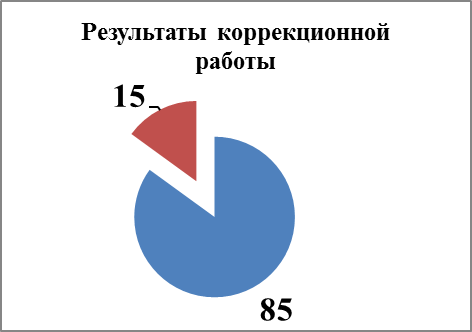 Разработано 8 коррекционно-развивающих программ. Они составлены с учетом методических материалов Мазановой Е.В., Козыревой Л.М., Ефименковой Л.Н., Садовниковой И.Н. Программы рассмотрены на заседании Методического совета и утверждены заместителем директора по УВР. К каждой программе есть методическое обеспечение. По итогам «Мониторинга изменения речевых навыков для обучающихся коррекционных классов» результаты:Профилактическая и просветительская работа.Результаты коррекционной работы были бы намного ниже, если бы не заинтересованность в успехе педагогов и родителей. Поэтому, с целью привлечения внимания взрослых к речевым проблемам детей, проводится работа по распространению специальных знаний в области логопедии и психологии.     Что касается участия родителей в логопедическом процессе, то активность многих из них зачастую снижена. Это объясняется низким уровнем познания особенностей развития детей дошкольного и младшего школьного возраста. При этом длительность коррекционной работы увеличивается, а качество снижается, ведь такие родители равнодушны к проблемам детей и халатно относятся к выполнению рекомендаций логопеда. Чтобы избежать этих трудностей, а также учитывая потребности родителей, активно работаю в этом направлении.Согласно плану работы родительского клуба «АБВГД-ейка» проведены собрания, консультации, индивидуальные беседы по результатам обследования, по ознакомлению родителей с целями, задачами, методами логопедической работы с детьми на учебный год; консультации, диагностические анкеты. По осведомлённости родителей (законных представителей) о задачах и специфике логопедической коррекционной работе и мероприятиях по повышению успеваемости обучающихся, имеющих нарушения речи, на уроках и дома проведено анкетирование.Результаты анкетирования родителей свидетельствуют: 89% родителей полностью удовлетворены работой учителя логопеда, у 75% родителей изменилось отношение к речевому коррекционному процессу.3.2.Обеспечение безопасности жизнедеятельности образовательного учреждения и безопасности участников образовательного процесса, питания и медицинского обслуживанияОрганизация охраны	  Пост вахтёра оборудован кнопкой тревожной сигнализации. В школе имеется система автоматической пожарной сигнализации, эвакуационные схемы расположены на каждом этаже, имеется 12 огнетушителей, в кабинетах имеются памятки по технике безопасности, указаны  телефоны экстренных служб.     Регулярно проводятся учебные тренировки по эвакуации детей из здания школы, обучение персонала средствами пользованию средствами пожаротушения, инструктажи персонала и обучающихся по обеспечению безопасности учебного процесса  и внеурочной деятельности при возникновении ЧС; действия при обнаружении посторонних подозрительных предметов; сотрудники ГИБДД привлекаются к проведению занятий по безопасности. Обучающиеся школы ежегодно принимают участие в декаде безопасности, в  районном конкурсе «Безопасное колесо».      Организация питания	      В коллективе школы сложился подход к питанию как к основе длительной и плодотворной жизни, залог здоровья, бодрости, гарантии от появления различных недугов.   Горячим питанием охвачено 100% обучающихся. Столовая работает с 8 часов утра до 17 часов вечера. Школьники имеют возможность получать горячую, свежеприготовленную диетическую пищу. В ассортименте продуктов столовой ежедневно имеются кисломолочные продукты, обогащенные бифидобактериями.В школе питание организовано в столовой. Весь цикл приготовления блюд происходит на пищеблоке ОУ. Столовая имеет следующие помещения: обеденные залы, цех приготовления блюд, моечную для столовой и кухонной посуды и низкотемпературные камеры для хранения особо скоропортящихся продуктовПомещение столовой размещается на первом этаже, имеет отдельный выход.В коридоре, перед входом в столовую, размещены умывальники (2 штуки, из расчета один кран – на 20 посадочных мест, мыло, бумажные полотенца. Обеденные залы  площадью 100 кв.м рассчитан на 120 посадочных мест. Уборку столовой проводят после каждого посещения ее детьми (завтрак, обед, полдник) и ежедневно после окончания работы столовой с использованием дезинфицирующих средств. После каждого приема пищи столы моют горячей водой с мылом или содой. Один раз в месяц (последняя суббота месяца) проводится генеральная уборка подсобных помещений и обеденного зала с применением моющих и дезинфицирующих средств. Столовых приборов (вилок и ложек из нержавеющей стали) – три комплекта на место. Два комплекта находятся в обращении – в обеденном зале и на раздаче, а третий – в мойке.  Транспортирование пищевых продуктов осуществляется специальным автотранспортом поставщиков.     Проверки по санитарному состоянию столовой, проводимые Роспотребнадзором в течение учебного года, не выявили нарушений ни по санитарному состоянию помещения, ни по приготовлению и раздаче блюд. Пищевых отравлений не было ни разу.    Средняя стоимость завтрака составляет 25 рублей, обеда – 40 рублей. Из местного бюджета выделяются средства на организацию питания  для детей из малообеспеченных и многодетных семей. Сотрудники столовой организуют качественное школьное питание на основе научного подхода к формированию рациона школьников. Для этого они используют в работе методические рекомендации по организации школьного питания. Организация медицинского обслуживания     Медицинское обслуживание обучающихся осуществляется квалифицированными кадрами  медицинского работника и врачей-педиатров районной больницы. Обучающиеся школы обеспечиваются проведением медицинских осмотров в соответствии с действующими требованиями. У всех сотрудников медицинский осмотр и гигиеническое обучение пройдено своевременно.Соблюдение прав обучающихся, родителей(законных представителей) и сотрудников школы.Школа работает по  Уставу, который определяет права и обязанности всех участников образовательного процесса.Образовательное учреждение уделяет особое внимание защите прав и интересов учащихся, создаются необходимые условия для социальной реабилитации и адаптации в обществе.    В целях защиты прав детей, предупреждению правонарушений и преступлений школьников школа работает по следующим направлениям: создание условий для получения образования, охрана детства, опека и попечительство, организация питания, охрана здоровья школьников, педагогическая работа по предупреждению правонарушений и преступлений, организация отдыха детей в каникулярное время.Поступление и расходование денежных средств за 2016 финансовый год.Результаты проведённых внешних проверок школы.Акт проверки использования муниципального имущества муниципального образования "Шушенский район", закрепленного на праве оперативного управления за МБОУ Шушенская НОШ от 10.10.2016г. (нарушений не выявлено)Акт о результатах внеплановой тематической проверки по вопросу организации профилактической работы в муниципальных общеобразовательных организациях (нарушений не выявлено)Директор школы:                                                   И.Л.Струкова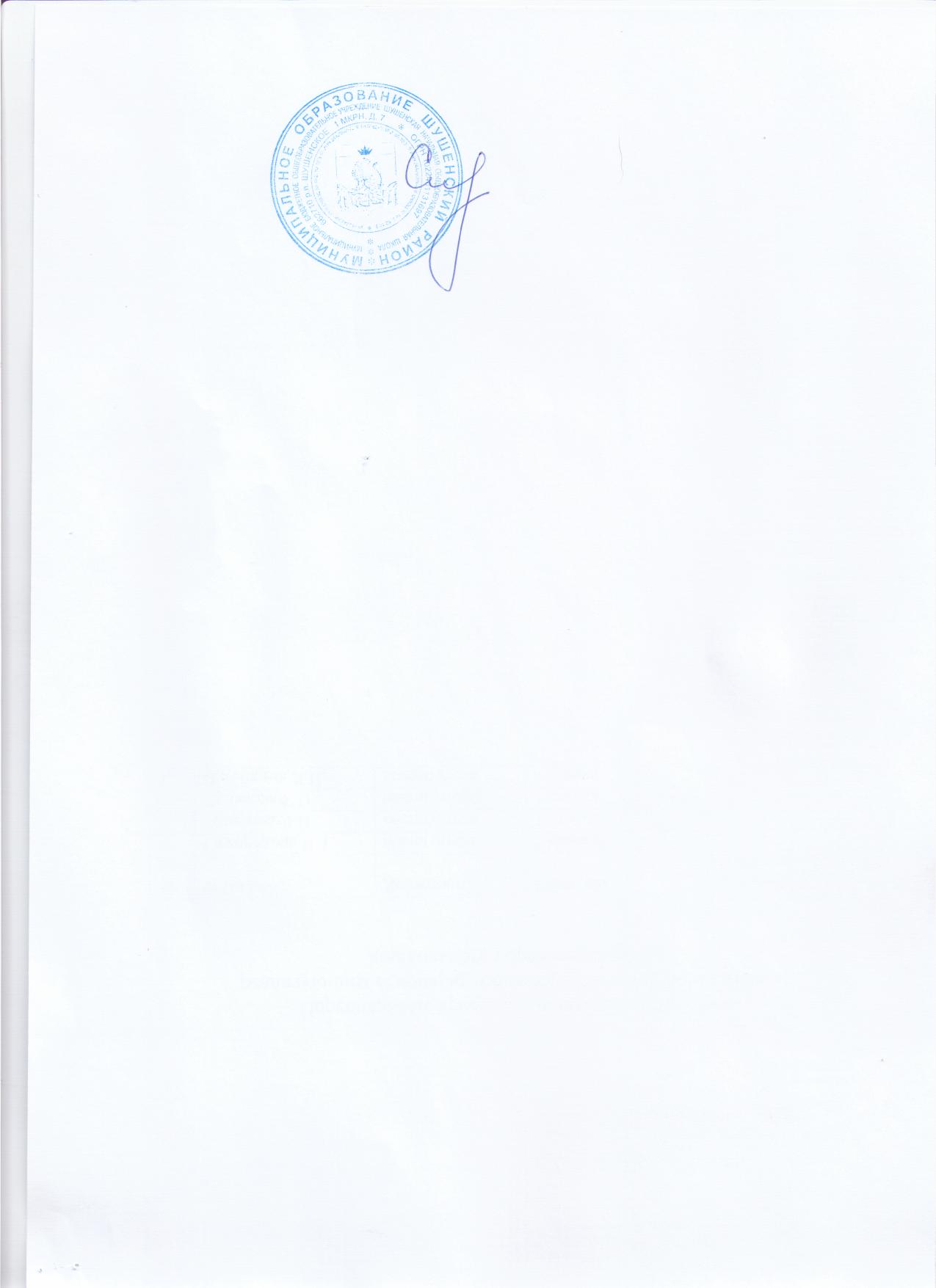                                                   Приложение № 2                                                          Утвержденыприказом Министерства образования                                                                                          и науки Российской Федерации                                                                                     от 10 декабря 2013 г. N 1324ПОКАЗАТЕЛИДЕЯТЕЛЬНОСТИ ОБЩЕОБРАЗОВАТЕЛЬНОЙ ОРГАНИЗАЦИИ,ПОДЛЕЖАЩЕЙ САМООБСЛЕДОВАНИЮМУНИЦИПАЛЬНОЕ БЮДЖЕТНОЕ ОБЩЕОБРАЗОВАТЕЛЬНОЕ УЧРЕЖДЕНИЕ ШУШЕНСКАЯ НАЧАЛЬНАЯ ОБЩЕОБРАЗОВАТЕЛЬНАЯ ШКОЛАБлагоприятное отношение к школе / высокий уровень комфортностиНейтральная позиция по отношению к школе /Средний уровень комфортностиНегативное отношение к школе / низкий уровень комфортности228 уч. / 93 %16 уч. / 7 %        нет1 полугодие2 полугодие96,4 %98 %Численность педагогических работников, имеющих высшее образование20 /83%Численность педагогических работников, имеющих высшее образование педагогической направленности (профиля)20/83%Численность педагогических работников, имеющих среднее профессиональное образование4/16%Численность педагогических работников, имеющих среднее профессиональное образование педагогической направленности (профиля)4/16%Численность педагогических работников, которым по результатам аттестации присвоена квалификационная категория, в том числе:20/83/%Высшая4/16%Первая16/67%Численность педагогических работников, педагогический стаж работы которых составляет:До 5 лет5/21%Свыше 30 лет3/12%Численность педагогических работников в возрасте до 30 лет2/8,3%Численность педагогических работников в возрасте от 55 лет4/16%Численность педагогического и административно – управленческого персонала, прошедшего  за последние 3 года  повышение квалификации/профессиональную переподготовку по профилю педагогической деятельности или иной осуществляемой в образовательной организации деятельности21/87%Численность педагогического  и административно – управленческого персонала, прошедшего  повышение квалификации по применению в образовательном процессе федеральных государственных образовательных стандартов19/79%Наименование показателяфактическое значениеКоличество компьютеров всего38Количество компьютеров, с доступом к сети Internet10Количество классов, оборудованных мультимедиапроекторами, электронными досками13 / 7Наличие в ОУ подключения к сети Internet (да/нет)даНаличие локальных сетей в организации (да/нет)даРеквизиты договора ОУ с провайдером сети Интернет № 390985 от 01. 02.2008г., дополнительное соглашение 11.01.2010г.Наличие официального сайта ОУ (да/нет)shush-kids@rambler.ru  Обучение велось по следующим программам:Урок в ОО длится 45 минут, график перемен составлен с учетом графика питания, согласно нормам СанПиНа. Минимальная перемена – 10 минут, максимальная – 20 минут, в соответствие с рекомендациями СанПиН в школе организованы две перемены подряд по 20 минут. Первые классы обучались по безотметочной системе по ступенчатому режиму работы: сентябрь – октябрь 3 урока по 35 минут, ноябрь-декабрь 4 урока по 35 минут, январь – май 4 урока по 45 минут. При составлении расписания учтена недельная нагрузка, уроки чередуются согласно баллу трудности предмета. Всего уч-сяУсп-тьУсп-тьКачество Качество Обучаются на «5»Обучаются на «5»Обучаются с одной «3»Обучаются с одной «3»Условно переведеныУсловно переведеныВсего уч-сяК%К%К%К%К%2442441009250147,684,300классыВсего учащихсяУспев-ть Успев-ть Качество Качество Обучаются на «5»Обучаются на «5»Обучаются на «3"Обучаются на «3"Условно переведеныУсловно переведеныклассыВсего учащихсяК%К%К%К%К%27171100395571057003585810028426101700455551002545,411,823,6004 класс 2015-2016 уч.год4 класс 2015-2016 уч.год4 класс 2015-2016 уч.год4 класс 2015-2016 уч.год4 класс 2015-2016 уч.год5 класс 2016-2017уч.год5 класс 2016-2017уч.год5 класс 2016-2017уч.год5 класс 2016-2017уч.годкачество (%)успеваемость (%)успеваемость (%)отличники (чел/%)отличники (чел/%)качество (%)успеваемость (%)успеваемость (%)отличники (чел/%)48%100%100%4ч/10%4ч/10%38%100%100%1ч/2%класснедостаточныйнедостаточныйпониженныйпониженныйбазовыйбазовыйповышенныйповышенныйклассчел%чел%чел%чел%4а00001050%1050%4б00001982,61%517,39%итого00,0000,002966,5%1533,5%регион2,76%4,26%60,18%32,80%Среднее значение по классу (%)Среднее значение по классу (%)итого по школеСреднее значение по региону(%)4а4битого по школеСреднее значение по региону(%)Успешность выполнения (% от максимального балла)Вся работы (общий балл)Вся работы (общий балл)81,1163,297266,23Успешность выполнения (% от максимального балла)Задания по группам уменийОбщее понимание и ориентация в тексте92,1473,918375,55Успешность выполнения (% от максимального балла)Задания по группам уменийГлубокое и детальное понимание содержания и формы текста78,5757,146864,95Успешность выполнения (% от максимального балла)Задания по группам уменийИспользование информации из текста для различных целей66,2555,436152,16Уровни достижений (% учащихся)Достигли базового уровня (включая повышенный)Достигли базового уровня (включая повышенный)10010010092,98Уровни достижений (% учащихся)Достигли повышенного уровняДостигли повышенного уровня5017,393432,80ниже базовогониже базовогобазовыйбазовыйповышенныйповышенныйчел%чел%чел%4а0021018904б0,0035,0065,00итого2,540,0057,5регион7,1%49,7%43,1%Групповой проектГрупповой проектСреднее значение по классу (%)Среднее значение по классу (%)Итого по школеСреднее значение по региону (%)Групповой проектГрупповой проект4а4бИтого по школеСреднее значение по региону (%)Успешность выполнения
(% от максимального балла)Весь проект (общий балл)86,1171,5078,877,05Успешность выполнения
(% от максимального балла)Регулятивные действия8671,7478,872,59Успешность выполнения
(% от максимального балла)Коммуникативные действия86,2571,2078,782,62Уровни достижений
(% учащихся)Достигли базового уровня (включая повышенный)10095,6597,896,78Уровни достижений
(% учащихся)Повышенный9039,1364,548НаправленияНазвание курса1 классы2 классы3 - 4 классыСпортивно-оздоровительное- Олимпик111Духовно- нравственное-Праздники, традиции и ремёсла народов России111Социальное-Введение в школьную жизнь- Игровой английский-Резьба по дереву-Мягкая игрушка-Азбука школьной жизни1/-12212222Общеинтеллектуальное-Занимательная математика-Юный эколог1111Общекультурное-Живая глина- Умелые ручки-Начальное техническое моделирование111111111ИТОГО13/111110КлассШколаРайонКрайМеждун.Всеросс.Приз.местРейды Итог1 «А»1382 (акц)2612642126-421 «Б»1382 (акц)35573957-391 «В»14122 (акц)264526-452 «А»1491 (акц)2383738-372 «Б»12171 (акц)1234323-432 «В»12101 (акц)1213621-363 «А»16112 (акц)31434343-433 «Б»14112 (акц)32283928-393-4«В»13101 (акц)8498-494 «А»20121 (акц)21294929-494 «Б»1361 (акц)217277-272 «д»-4 «г»761 (акц)4354-35Уровень                классРезультатРезультатРезультатУровень                класс1а1б1в1 группа (высокий уровень, высокая возрастная норма)5уч.8уч.-----2 группа (средний уровень, стабильная середина)7уч.9 уч.1 уч.3 группа (ниже среднего уровня, «группа риска»)12 уч.8 уч.2 уч.4  группа (низкий уровень, «беда»)5 уч.5уч.-----Уровень тревожностиКол-во учащихсяРезультат, %Низкий 23496%Повышенный 52%Высокий 42%УУД нормативный                   показательУУД нормативный                   показательКласс Класс Класс Класс Класс Класс Класс Класс Класс Класс Класс Класс Класс Класс Класс Класс Класс Класс Класс Класс УУД нормативный                   показательУУД нормативный                   показатель1а1а1б1б2а2а2б2в 3а3а3а3б3б4а4а4б4б3в-4в3в-4в3в-4вСамооценка (самопознание и самоопределение)Цель: выявление уровня развития самооценки. Оцениваемые УУД: личностные, самоопределение. Возраст: 1-4 класс. Форма оценивания: фронтальный письменный опросСамооценка (самопознание и самоопределение)Цель: выявление уровня развития самооценки. Оцениваемые УУД: личностные, самоопределение. Возраст: 1-4 класс. Форма оценивания: фронтальный письменный опросСамооценка (самопознание и самоопределение)Цель: выявление уровня развития самооценки. Оцениваемые УУД: личностные, самоопределение. Возраст: 1-4 класс. Форма оценивания: фронтальный письменный опросСамооценка (самопознание и самоопределение)Цель: выявление уровня развития самооценки. Оцениваемые УУД: личностные, самоопределение. Возраст: 1-4 класс. Форма оценивания: фронтальный письменный опросСамооценка (самопознание и самоопределение)Цель: выявление уровня развития самооценки. Оцениваемые УУД: личностные, самоопределение. Возраст: 1-4 класс. Форма оценивания: фронтальный письменный опросСамооценка (самопознание и самоопределение)Цель: выявление уровня развития самооценки. Оцениваемые УУД: личностные, самоопределение. Возраст: 1-4 класс. Форма оценивания: фронтальный письменный опросСамооценка (самопознание и самоопределение)Цель: выявление уровня развития самооценки. Оцениваемые УУД: личностные, самоопределение. Возраст: 1-4 класс. Форма оценивания: фронтальный письменный опросСамооценка (самопознание и самоопределение)Цель: выявление уровня развития самооценки. Оцениваемые УУД: личностные, самоопределение. Возраст: 1-4 класс. Форма оценивания: фронтальный письменный опросСамооценка (самопознание и самоопределение)Цель: выявление уровня развития самооценки. Оцениваемые УУД: личностные, самоопределение. Возраст: 1-4 класс. Форма оценивания: фронтальный письменный опросСамооценка (самопознание и самоопределение)Цель: выявление уровня развития самооценки. Оцениваемые УУД: личностные, самоопределение. Возраст: 1-4 класс. Форма оценивания: фронтальный письменный опросСамооценка (самопознание и самоопределение)Цель: выявление уровня развития самооценки. Оцениваемые УУД: личностные, самоопределение. Возраст: 1-4 класс. Форма оценивания: фронтальный письменный опросСамооценка (самопознание и самоопределение)Цель: выявление уровня развития самооценки. Оцениваемые УУД: личностные, самоопределение. Возраст: 1-4 класс. Форма оценивания: фронтальный письменный опросСамооценка (самопознание и самоопределение)Цель: выявление уровня развития самооценки. Оцениваемые УУД: личностные, самоопределение. Возраст: 1-4 класс. Форма оценивания: фронтальный письменный опросСамооценка (самопознание и самоопределение)Цель: выявление уровня развития самооценки. Оцениваемые УУД: личностные, самоопределение. Возраст: 1-4 класс. Форма оценивания: фронтальный письменный опросСамооценка (самопознание и самоопределение)Цель: выявление уровня развития самооценки. Оцениваемые УУД: личностные, самоопределение. Возраст: 1-4 класс. Форма оценивания: фронтальный письменный опросСамооценка (самопознание и самоопределение)Цель: выявление уровня развития самооценки. Оцениваемые УУД: личностные, самоопределение. Возраст: 1-4 класс. Форма оценивания: фронтальный письменный опросСамооценка (самопознание и самоопределение)Цель: выявление уровня развития самооценки. Оцениваемые УУД: личностные, самоопределение. Возраст: 1-4 класс. Форма оценивания: фронтальный письменный опросСамооценка (самопознание и самоопределение)Цель: выявление уровня развития самооценки. Оцениваемые УУД: личностные, самоопределение. Возраст: 1-4 класс. Форма оценивания: фронтальный письменный опросСамооценка (самопознание и самоопределение)Цель: выявление уровня развития самооценки. Оцениваемые УУД: личностные, самоопределение. Возраст: 1-4 класс. Форма оценивания: фронтальный письменный опросСамооценка (самопознание и самоопределение)Цель: выявление уровня развития самооценки. Оцениваемые УУД: личностные, самоопределение. Возраст: 1-4 класс. Форма оценивания: фронтальный письменный опросСамооценка (самопознание и самоопределение)Цель: выявление уровня развития самооценки. Оцениваемые УУД: личностные, самоопределение. Возраст: 1-4 класс. Форма оценивания: фронтальный письменный опросСамооценка (самопознание и самоопределение)Цель: выявление уровня развития самооценки. Оцениваемые УУД: личностные, самоопределение. Возраст: 1-4 класс. Форма оценивания: фронтальный письменный опросАдекватная (СУ)141418181818222210102020191918182020101010Заниженная (НУ)---------------------------------------------Завышенная (ВУ)12121010442222442222----222МотивацияЦель: анкета предназначена для выявления мотивационных предпочтений в учебной деятельности. Оцениваемые УУД: действия смыслообразования, направленное на установление смысла учебной деятельности для учащегося. Форма: анкетаМотивацияЦель: анкета предназначена для выявления мотивационных предпочтений в учебной деятельности. Оцениваемые УУД: действия смыслообразования, направленное на установление смысла учебной деятельности для учащегося. Форма: анкетаМотивацияЦель: анкета предназначена для выявления мотивационных предпочтений в учебной деятельности. Оцениваемые УУД: действия смыслообразования, направленное на установление смысла учебной деятельности для учащегося. Форма: анкетаМотивацияЦель: анкета предназначена для выявления мотивационных предпочтений в учебной деятельности. Оцениваемые УУД: действия смыслообразования, направленное на установление смысла учебной деятельности для учащегося. Форма: анкетаМотивацияЦель: анкета предназначена для выявления мотивационных предпочтений в учебной деятельности. Оцениваемые УУД: действия смыслообразования, направленное на установление смысла учебной деятельности для учащегося. Форма: анкетаМотивацияЦель: анкета предназначена для выявления мотивационных предпочтений в учебной деятельности. Оцениваемые УУД: действия смыслообразования, направленное на установление смысла учебной деятельности для учащегося. Форма: анкетаМотивацияЦель: анкета предназначена для выявления мотивационных предпочтений в учебной деятельности. Оцениваемые УУД: действия смыслообразования, направленное на установление смысла учебной деятельности для учащегося. Форма: анкетаМотивацияЦель: анкета предназначена для выявления мотивационных предпочтений в учебной деятельности. Оцениваемые УУД: действия смыслообразования, направленное на установление смысла учебной деятельности для учащегося. Форма: анкетаМотивацияЦель: анкета предназначена для выявления мотивационных предпочтений в учебной деятельности. Оцениваемые УУД: действия смыслообразования, направленное на установление смысла учебной деятельности для учащегося. Форма: анкетаМотивацияЦель: анкета предназначена для выявления мотивационных предпочтений в учебной деятельности. Оцениваемые УУД: действия смыслообразования, направленное на установление смысла учебной деятельности для учащегося. Форма: анкетаМотивацияЦель: анкета предназначена для выявления мотивационных предпочтений в учебной деятельности. Оцениваемые УУД: действия смыслообразования, направленное на установление смысла учебной деятельности для учащегося. Форма: анкетаМотивацияЦель: анкета предназначена для выявления мотивационных предпочтений в учебной деятельности. Оцениваемые УУД: действия смыслообразования, направленное на установление смысла учебной деятельности для учащегося. Форма: анкетаМотивацияЦель: анкета предназначена для выявления мотивационных предпочтений в учебной деятельности. Оцениваемые УУД: действия смыслообразования, направленное на установление смысла учебной деятельности для учащегося. Форма: анкетаМотивацияЦель: анкета предназначена для выявления мотивационных предпочтений в учебной деятельности. Оцениваемые УУД: действия смыслообразования, направленное на установление смысла учебной деятельности для учащегося. Форма: анкетаМотивацияЦель: анкета предназначена для выявления мотивационных предпочтений в учебной деятельности. Оцениваемые УУД: действия смыслообразования, направленное на установление смысла учебной деятельности для учащегося. Форма: анкетаМотивацияЦель: анкета предназначена для выявления мотивационных предпочтений в учебной деятельности. Оцениваемые УУД: действия смыслообразования, направленное на установление смысла учебной деятельности для учащегося. Форма: анкетаМотивацияЦель: анкета предназначена для выявления мотивационных предпочтений в учебной деятельности. Оцениваемые УУД: действия смыслообразования, направленное на установление смысла учебной деятельности для учащегося. Форма: анкетаМотивацияЦель: анкета предназначена для выявления мотивационных предпочтений в учебной деятельности. Оцениваемые УУД: действия смыслообразования, направленное на установление смысла учебной деятельности для учащегося. Форма: анкетаМотивацияЦель: анкета предназначена для выявления мотивационных предпочтений в учебной деятельности. Оцениваемые УУД: действия смыслообразования, направленное на установление смысла учебной деятельности для учащегося. Форма: анкетаМотивацияЦель: анкета предназначена для выявления мотивационных предпочтений в учебной деятельности. Оцениваемые УУД: действия смыслообразования, направленное на установление смысла учебной деятельности для учащегося. Форма: анкетаМотивацияЦель: анкета предназначена для выявления мотивационных предпочтений в учебной деятельности. Оцениваемые УУД: действия смыслообразования, направленное на установление смысла учебной деятельности для учащегося. Форма: анкетаВысокий уровеньВысокий уровень12уч.12уч.15уч15уч4 уч.4 уч.12уч6 уч6 уч6 уч9 уч9 уч9уч9уч14уч14уч7уч7уч4учХороший уровеньХороший уровень8уч.8уч.5 уч.5 уч.11 уч.11 уч.11уч2 уч2 уч2 уч9 уч.9 уч.5уч5уч6уч6уч14уч14уч8учПоложительное отношение к школе, но школа привлекает внеучебными сторонамиПоложительное отношение к школе, но школа привлекает внеучебными сторонами8 уч.8 уч.6уч.6уч.7уч.7уч.---4уч.4уч.4уч.6уч.6уч.7уч.7уч.------2уч.2уч.---Низкий уровень, негативное отношение к школеНизкий уровень, негативное отношение к школе----------.--.----------.--.------------Нравственно-этическая ориентация (степень дифференциации конвенциональных и моральных норм)Цель: выявление нравственных представлений у обучающихся; выявление степени сформированности  представлений о моральных нормах и правилах. Оцениваемые УУД: выделение морального содержания действий и ситуаций. Форма проведения: фронтальное анкетированиеНравственно-этическая ориентация (степень дифференциации конвенциональных и моральных норм)Цель: выявление нравственных представлений у обучающихся; выявление степени сформированности  представлений о моральных нормах и правилах. Оцениваемые УУД: выделение морального содержания действий и ситуаций. Форма проведения: фронтальное анкетированиеНравственно-этическая ориентация (степень дифференциации конвенциональных и моральных норм)Цель: выявление нравственных представлений у обучающихся; выявление степени сформированности  представлений о моральных нормах и правилах. Оцениваемые УУД: выделение морального содержания действий и ситуаций. Форма проведения: фронтальное анкетированиеНравственно-этическая ориентация (степень дифференциации конвенциональных и моральных норм)Цель: выявление нравственных представлений у обучающихся; выявление степени сформированности  представлений о моральных нормах и правилах. Оцениваемые УУД: выделение морального содержания действий и ситуаций. Форма проведения: фронтальное анкетированиеНравственно-этическая ориентация (степень дифференциации конвенциональных и моральных норм)Цель: выявление нравственных представлений у обучающихся; выявление степени сформированности  представлений о моральных нормах и правилах. Оцениваемые УУД: выделение морального содержания действий и ситуаций. Форма проведения: фронтальное анкетированиеНравственно-этическая ориентация (степень дифференциации конвенциональных и моральных норм)Цель: выявление нравственных представлений у обучающихся; выявление степени сформированности  представлений о моральных нормах и правилах. Оцениваемые УУД: выделение морального содержания действий и ситуаций. Форма проведения: фронтальное анкетированиеНравственно-этическая ориентация (степень дифференциации конвенциональных и моральных норм)Цель: выявление нравственных представлений у обучающихся; выявление степени сформированности  представлений о моральных нормах и правилах. Оцениваемые УУД: выделение морального содержания действий и ситуаций. Форма проведения: фронтальное анкетированиеНравственно-этическая ориентация (степень дифференциации конвенциональных и моральных норм)Цель: выявление нравственных представлений у обучающихся; выявление степени сформированности  представлений о моральных нормах и правилах. Оцениваемые УУД: выделение морального содержания действий и ситуаций. Форма проведения: фронтальное анкетированиеНравственно-этическая ориентация (степень дифференциации конвенциональных и моральных норм)Цель: выявление нравственных представлений у обучающихся; выявление степени сформированности  представлений о моральных нормах и правилах. Оцениваемые УУД: выделение морального содержания действий и ситуаций. Форма проведения: фронтальное анкетированиеНравственно-этическая ориентация (степень дифференциации конвенциональных и моральных норм)Цель: выявление нравственных представлений у обучающихся; выявление степени сформированности  представлений о моральных нормах и правилах. Оцениваемые УУД: выделение морального содержания действий и ситуаций. Форма проведения: фронтальное анкетированиеНравственно-этическая ориентация (степень дифференциации конвенциональных и моральных норм)Цель: выявление нравственных представлений у обучающихся; выявление степени сформированности  представлений о моральных нормах и правилах. Оцениваемые УУД: выделение морального содержания действий и ситуаций. Форма проведения: фронтальное анкетированиеНравственно-этическая ориентация (степень дифференциации конвенциональных и моральных норм)Цель: выявление нравственных представлений у обучающихся; выявление степени сформированности  представлений о моральных нормах и правилах. Оцениваемые УУД: выделение морального содержания действий и ситуаций. Форма проведения: фронтальное анкетированиеНравственно-этическая ориентация (степень дифференциации конвенциональных и моральных норм)Цель: выявление нравственных представлений у обучающихся; выявление степени сформированности  представлений о моральных нормах и правилах. Оцениваемые УУД: выделение морального содержания действий и ситуаций. Форма проведения: фронтальное анкетированиеНравственно-этическая ориентация (степень дифференциации конвенциональных и моральных норм)Цель: выявление нравственных представлений у обучающихся; выявление степени сформированности  представлений о моральных нормах и правилах. Оцениваемые УУД: выделение морального содержания действий и ситуаций. Форма проведения: фронтальное анкетированиеНравственно-этическая ориентация (степень дифференциации конвенциональных и моральных норм)Цель: выявление нравственных представлений у обучающихся; выявление степени сформированности  представлений о моральных нормах и правилах. Оцениваемые УУД: выделение морального содержания действий и ситуаций. Форма проведения: фронтальное анкетированиеНравственно-этическая ориентация (степень дифференциации конвенциональных и моральных норм)Цель: выявление нравственных представлений у обучающихся; выявление степени сформированности  представлений о моральных нормах и правилах. Оцениваемые УУД: выделение морального содержания действий и ситуаций. Форма проведения: фронтальное анкетированиеНравственно-этическая ориентация (степень дифференциации конвенциональных и моральных норм)Цель: выявление нравственных представлений у обучающихся; выявление степени сформированности  представлений о моральных нормах и правилах. Оцениваемые УУД: выделение морального содержания действий и ситуаций. Форма проведения: фронтальное анкетированиеНравственно-этическая ориентация (степень дифференциации конвенциональных и моральных норм)Цель: выявление нравственных представлений у обучающихся; выявление степени сформированности  представлений о моральных нормах и правилах. Оцениваемые УУД: выделение морального содержания действий и ситуаций. Форма проведения: фронтальное анкетированиеНравственно-этическая ориентация (степень дифференциации конвенциональных и моральных норм)Цель: выявление нравственных представлений у обучающихся; выявление степени сформированности  представлений о моральных нормах и правилах. Оцениваемые УУД: выделение морального содержания действий и ситуаций. Форма проведения: фронтальное анкетированиеНравственно-этическая ориентация (степень дифференциации конвенциональных и моральных норм)Цель: выявление нравственных представлений у обучающихся; выявление степени сформированности  представлений о моральных нормах и правилах. Оцениваемые УУД: выделение морального содержания действий и ситуаций. Форма проведения: фронтальное анкетированиеНравственно-этическая ориентация (степень дифференциации конвенциональных и моральных норм)Цель: выявление нравственных представлений у обучающихся; выявление степени сформированности  представлений о моральных нормах и правилах. Оцениваемые УУД: выделение морального содержания действий и ситуаций. Форма проведения: фронтальное анкетированиеВысокий уровень Высокий уровень 24 уч.24 уч.20уч20уч11уч.11уч.13уч10 уч10 уч10 уч15уч.15уч.8уч8уч10уч10уч10уч10уч8учСредний уровень Средний уровень 2 уч.2 уч.9 уч.9 уч.10 уч.10 уч.10уч2 уч2 уч2 уч8 уч.8 уч.11уч11уч10уч10уч10уч10уч4учНизкий уровень Низкий уровень ----------------1уч.--------------------2уч.2уч.----------------------------УУД / Нормативный показательУровень Уровень Самооценка (самопознание и самоконтроль)Самооценка (самопознание и самоконтроль)Самооценка (самопознание и самоконтроль)Адекватная /ВУ – 69,5%Адекватная /ВУ – 69,5%Заниженная /НУ- ------Заниженная /НУ- ------Завышенная /СУ – 16,5%Завышенная /СУ – 16,5%МотивацияМотивацияМотивацияВысокий уровень 38 %Хороший  уровень 32,5%Положительное отношение к школе, но школа больше всего привлекает внеучебными сторонами 16,5 %Нравственно-этическая ориентация (степень дифференциации моральных и конвенциальных норм)Нравственно-этическая ориентация (степень дифференциации моральных и конвенциальных норм)Нравственно-этическая ориентация (степень дифференциации моральных и конвенциальных норм)Высокий уровень 54 %Средний уровень 31 %Низкий уровень1,2%Показатель удовлетворенности Совершенно согласенСовершенно согласенСогласен Согласен Трудно сказатьТрудно сказатьНе согласенНе согласенКатегорически не согласенКатегорически не согласен1.Родители получают различную информацию о школеI пII пIпII пI пII пI пII пI пII п1.Родители получают различную информацию о школе203 ч./100%157 ч./100%---------------------2. Положительные взаимоотношения ребенка в классном коллективе и в школе202 ч./99%150 ч./ 95,5%---7 ч./4,5%1 ч./1%----------------3. Удовлетворенность взаимоотношениями с педагогами, администрацией167ч./83%155ч./ 98,7 %30ч./14%2 ч./1,3%6 ч./3%---------------4. Удовлетворенность оценкой достижений в учебной деятельности ребенка, учет индивидуальных особенностей детей со стороны педагогов94ч./46%157 ч./100 %93ч./45%---14 ч./7 %---2ч./1%---------5. Высокое качество знаний, воспитания в образовательном процессе162ч./80%149 ч./95%35 ч./17%8ч./5%---6 ч./3%------------6. Занятость во внеурочной деятельности, мероприятиях в ОО181ч./89%142ч./90%22 ч./11%15 ч./10%------------------7. Забота о физическом развитии и здоровье ребенка в ОО203ч./100%150ч./95,5%7ч.4,5%-------------------8. Удовлетворенность материально-техническими условиями  образовательного процесса189ч./93%150 ч./95,5 %14ч./7%7ч./4,5%------------------9. Удовлетворенность работой педагогов и персонала ОО203ч./100%157 ч./100%-----------------------10. Информированность родителей о школьной жизни и успехах ребенка203ч./100%157 ч./100%------------------------Благоприятное отношение к школе / высокий уровень комфортностиБлагоприятное отношение к школе / высокий уровень комфортностиНейтральная позиция по отношению к школе /Средний уровень комфортностиНейтральная позиция по отношению к школе /Средний уровень комфортностиНегативное отношение к школе / низкий уровень комфортностиНегативное отношение к школе / низкий уровень комфортностиI полII полI полII полI полII пол87%93%9%7%4%--------КлассКоличество обследуемых1 «А»30 человек1 «Б»30 человек1 «В»3 человека2 «Г»4 человека2 «Д»4 человека3 «В»5 человек4 «Г»8 человек4 «В»5 человекИндивидуально2 человекаВсего:142 человека №Категория детей Количество детей, зачисленных на начало учебного годаКоличество детей, прошедших коррекцию в течение года1.Воспитанники предшкольных групп 57 2.Обучающиеся первых классов7 10 3.Обучающиеся на индивидуальном обучении3 (дети инвалиды) 1 - по индивидуальному плану (ЗПР 7.2)3 (дети инвалиды) 3 - по индивидуальному плану(ЗПР 7.2) 4.Обучающиеся с ЗПР4ч (1 «В») 4ч (2 «Г»)5ч (3 «В»)5ч (4 «В»)5 ч (1 «В») 7ч (2 «Г»)7ч (3 «В»)5ч (4 «В»)5.Обучающиеся с УО4ч (2 «Д») 8ч (4 «Г»)4ч (2 «Д») 10ч (4 «Г»)Всего46 обучающихся61 обучающийсяКомпоненты речи1«В» - 2 «В» класс(обучающиеся с задержкой психического развития)1«В» - 2 «В» класс(обучающиеся с задержкой психического развития)3 «В» - 4 «В» класс(обучающиеся с задержкой психического развития)3 «В» - 4 «В» класс(обучающиеся с задержкой психического развития)2 «Г» - 4 «Д» класс(обучающиеся с легкой степенью умственной отсталости интелекткуальной недостаточностью)2 «Г» - 4 «Д» класс(обучающиеся с легкой степенью умственной отсталости интелекткуальной недостаточностью)Компоненты речиНачало учебного года Конец учебного годаНачало учебного годаКонец учебного годаНачало учебного годаКонец учебного годаФонематическое восприятие57,5%62,5%52,2%75,9%48,7%63,2%Слоговая структура50,1%72,5%57,7%78,2%49,2%68,4%Лексика55%72,5%62%87%53,2%71,6%Грамматический строй57,5%70%50%63,6%49,260,8%Связная речь65%79%76,8 %88,2%62,1%76,4 %Исполнение сметы доходов и расходов по субвенции за 2016 годИсполнение сметы доходов и расходов по субвенции за 2016 годИсполнение сметы доходов и расходов по субвенции за 2016 годСтатьяНаименованиеСумма310Мебель ученическая103 00010000310Наглядные пособия103 00010000310Учебная литература219924,73340Ремонт ОО30 000340Канцтовары237 279226Замена окон800 000Замена электропроводки100 000ИТОГО:                                                                                                         1500 203,7 т.р.ИТОГО:                                                                                                         1500 203,7 т.р.ИТОГО:                                                                                                         1500 203,7 т.р.N п/пПоказателиЕдиница измерения1.Образовательная деятельность1.1Общая численность учащихся244 ч1.2Численность учащихся по образовательной программе начального общего образования244ч1.3Численность учащихся по образовательной программе основного общего образованиянет1.4Численность учащихся по образовательной программе среднего общего образованиянет1.5Численность/удельный вес численности учащихся, успевающих на "4" и "5" по результатам промежуточной аттестации, в общей численности учащихся92ч./50%1.6Средний балл государственной итоговой аттестации выпускников 9 класса по русскому языкунет1.7Средний балл государственной итоговой аттестации выпускников 9 класса по математикенет1.8Средний балл единого государственного экзамена выпускников 11 класса по русскому языкунет1.9Средний балл единого государственного экзамена выпускников 11 класса по математикенет1.10Численность/удельный вес численности выпускников 9 класса, получивших неудовлетворительные результаты на государственной итоговой аттестации по русскому языку, в общей численности выпускников 9 классанет1.11Численность/удельный вес численности выпускников 9 класса, получивших неудовлетворительные результаты на государственной итоговой аттестации по математике, в общей численности выпускников 9 классанет1.12Численность/удельный вес численности выпускников 11 класса, получивших результаты ниже установленного минимального количества баллов единого государственного экзамена по русскому языку, в общей численности выпускников 11 классанет1.13Численность/удельный вес численности выпускников 11 класса, получивших результаты ниже установленного минимального количества баллов единого государственного экзамена по математике, в общей численности выпускников 11 классанет1.14Численность/удельный вес численности выпускников 9 класса, не получивших аттестаты об основном общем образовании, в общей численности выпускников 9 классанет1.15Численность/удельный вес численности выпускников 11 класса, не получивших аттестаты о среднем общем образовании, в общей численности выпускников 11 классанет1.16Численность/удельный вес численности выпускников 9 класса, получивших аттестаты об основном общем образовании с отличием, в общей численности выпускников 9 классанет1.17Численность/удельный вес численности выпускников 11 класса, получивших аттестаты о среднем общем образовании с отличием, в общей численности выпускников 11 классанет1.18Численность/удельный вес численности учащихся, принявших участие в различных олимпиадах, смотрах, конкурсах, в общей численности учащихся244 ч / 100 %1.19Численность/удельный вес численности учащихся - победителей и призеров олимпиад, смотров, конкурсов, в общей численности учащихся, в том числе:165 ч / 67,6%1.19.1Регионального уровня26 ч / 11 %1.19.2Федерального уровня31 ч / 13 %1.19.3Международного уровня18  ч / 7,3 %1.20Численность/удельный вес численности учащихся, получающих образование с углубленным изучением отдельных учебных предметов, в общей численности учащихсянет1.21Численность/удельный вес численности учащихся, получающих образование в рамках профильного обучения, в общей численности учащихсянет1.22Численность/удельный вес численности обучающихся с применением дистанционных образовательных технологий, электронного обучения, в общей численности учащихсянет1.23Численность/удельный вес численности учащихся в рамках сетевой формы реализации образовательных программ, в общей численности учащихсянет1.24Общая численность педагогических работников, в том числе:24  ч1.25Численность/удельный вес численности педагогических работников, имеющих высшее образование, в общей численности педагогических работников20ч / 83%1.26Численность/удельный вес численности педагогических работников, имеющих высшее образование педагогической направленности (профиля), в общей численности педагогических работников20 ч / 83%1.27Численность/удельный вес численности педагогических работников, имеющих среднее профессиональное образование, в общей численности педагогических работников4 ч/ 16 %1.28Численность/удельный вес численности педагогических работников, имеющих среднее профессиональное образование педагогической направленности (профиля), в общей численности педагогических работников4 ч/ 16 %1.29Численность/удельный вес численности педагогических работников, которым по результатам аттестации присвоена квалификационная категория, в общей численности педагогических работников, в том числе:20 ч / 83%1.29.1Высшая4 ч / 16 %1.29.2Первая16 ч / 67 %1.30Численность/удельный вес численности педагогических работников в общей численности педагогических работников, педагогический стаж работы которых составляет:человек/%1.30.1До 5 лет   5 ч /21%1.30.2Свыше 30 лет3/12%1.31Численность/удельный вес численности педагогических работников в общей численности педагогических работников в возрасте до 30 лет2/8%1.32Численность/удельный вес численности педагогических работников в общей численности педагогических работников в возрасте от 55 лет4 /16%1.33Численность/удельный вес численности педагогических и административно-хозяйственных работников, прошедших за последние 5 лет повышение квалификации/профессиональную переподготовку по профилю педагогической деятельности или иной осуществляемой в образовательной организации деятельности, в общей численности педагогических и административно-хозяйственных работников21 ч./87 %1.34Численность/удельный вес численности педагогических и административно-хозяйственных работников, прошедших повышение квалификации по применению в образовательном процессе федеральных государственных образовательных стандартов, в общей численности педагогических и административно-хозяйственных работников19 ч / 79%2.Инфраструктура2.1Количество компьютеров в расчете на одного учащегосянет2.2Количество экземпляров учебной и учебно-методической литературы из общего количества единиц хранения библиотечного фонда, состоящих на учете, в расчете на одного учащегося6 единиц2.3Наличие в образовательной организации системы электронного документооборотада2.4Наличие читального зала библиотеки, в том числе:нет2.4.1С обеспечением возможности работы на стационарных компьютерах или использования переносных компьютеровда2.4.2С медиатекойда2.4.3Оснащенного средствами сканирования и распознавания текстовда2.4.4С выходом в Интернет с компьютеров, расположенных в помещении библиотекида2.4.5С контролируемой распечаткой бумажных материаловда2.5Численность/удельный вес численности учащихся, которым обеспечена возможность пользоваться широкополосным Интернетом (не менее 2 Мб/с), в общей численности учащихся нет2.6Общая площадь помещений, в которых осуществляется образовательная деятельность, в расчете на одного учащегося3,5 кв. м